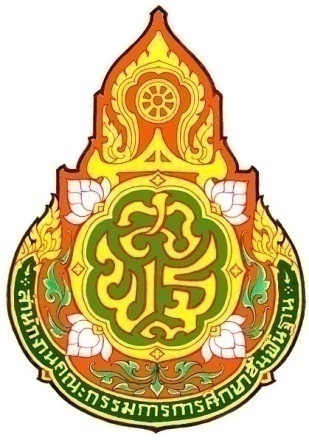 ศิลปหัตถกรรมนักเรียน ครั้งที่ ๖๓ ปีการศึกษา ๒๕๕๖สรุปกิจกรรมการแข่งขันกลุ่มสาระการเรียนรู้ศิลปะหมายเหตุ  * หมายถึงนักเรียนที่อยู่ในระดับชั้น ม.๑- ม.๓ หรือ ม.๑- ม.๖ ของโรงเรียนขยายโอกาสหมายเหตุ  * หมายถึงนักเรียนที่อยู่ในระดับชั้น ม.๑- ม.๓ หรือ ม.๑- ม.๖ ของโรงเรียนขยายโอกาสกลุ่มสาระการเรียนรู้ศิลปะสาระดนตรี8. การแข่งขันเดี่ยวดนตรีไทยและขับร้อง1.  คุณสมบัติผู้เข้าแข่งขัน			1.1 ระดับชั้น  ป.1- ป. 6			1.2 ระดับชั้น   ม.1- ม.3		1.3 ระดับชั้น   ม.4 - ม.6	2. ประเภทของการแข่งขัน2.1   เดี่ยวระนาดเอก2.2   เดี่ยวระนาดทุ้ม2.3   เดี่ยวฆ้องวงใหญ่2.4   เดี่ยวฆ้องวงเล็ก	2.5   เดี่ยวขลุ่ยเพียงออ	2.6   เดี่ยวซอด้วง 	2.7   เดี่ยวซออู้2.8   เดี่ยวจะเข้	2.9   เดี่ยวขิม7 หย่อง	2.10 ขับร้องเพลงไทย	3. เพลงที่ใช้ในการแข่งขัน4.หลักเกณฑ์การแข่งขัน4.1 การแข่งขันเดี่ยวเครื่องดนตรีไทยและขับร้องเพลงไทย ต้องมีฉิ่งและเครื่องหนังประกอบจังหวะโดยรายการที่ 1-4 ใช้ฉิ่งและกลองสองหน้า รายการที่ 5-10 ใช้ฉิ่งและโทน-รำมะนา  ทั้งนี้อนุญาตให้ครูหรือนักดนตรีอาชีพเล่นได้ 4.2 เพลงที่ใช้ในการแข่งขันเดี่ยวเครื่องดนตรีทุกประเภท ผู้บรรเลงสามารถใช้ทางเพลงได้อย่างอิสระ		4.3 การแข่งขันขับร้องเพลงไทย ให้ใช้เนื้อเพลงที่กำหนดให้เท่านั้น4.4 แต่ละโรงเรียนสามารถส่งนักเรียนเข้าแข่งขันได้ประเภทละ 1 คนเท่านั้นหมายเหตุ  การแข่งขันเดี่ยวเครื่องดนตรีไทยและขับร้องเพลงไทยตั้งแต่ระดับเขตพื้นที่การศึกษา    ลงไปอนุโลมให้ใช้ฉิ่งประกอบการแข่งขันเพียงอย่างเดียวได้  แต่การแข่งขันในระดับภาคและระดับชาติให้ยึดหลักเกณฑ์การแข่งขันตามข้อ 4.15.  วิธีดำเนินการแข่งขัน		5.1 ส่งรายชื่อผู้เข้าแข่งขัน				5.2 จับสลากเพื่อเรียงลำดับการแข่งขัน ก่อนการแข่งขัน 30 นาที		5.3 ผู้แข่งขันต้องแต่งกายด้วยชุดนักเรียน		5.4 เครื่องดนตรีที่ใช้แข่งขัน ให้ผู้เข้าแข่งขันเตรียมมาเอง		6.  เกณฑ์การให้คะแนน  100  คะแนน  		6.1ความแม่นยำและความถูกต้องของจังหวะและทำนองเพลง		20 คะแนน		6.2ความไพเราะและคุณภาพของเสียงในการบรรเลงหรือการขับร้อง		30 คะแนน6.3 เทคนิคการบรรเลงและความสามารถของผู้บรรเลงหรือผู้ขับร้อง		30 คะแนน6.4 ความเหมาะสมของแนวทางในการบรรเลงหรือการขับร้อง		10 คะแนน		6.5บุคลิก ท่าทางในการบรรเลงหรือการขับร้อง				10 คะแนน	7.  เกณฑ์การตัดสิน		ร้อยละ  80 - 100  	ได้รับรางวัลระดับเหรียญทอง		ร้อยละ  70 -79    	ได้รับรางวัลระดับเหรียญเงิน		ร้อยละ  60 -69  		ได้รับรางวัลระดับเหรียญทองแดง		ต่ำกว่าร้อยละ 60 	ได้รับเกียรติบัตรผู้เข้าร่วมแข่งขัน เว้นแต่กรรมการจะเห็นเป็นอย่างอื่นกรณีเกิดความไม่พร้อมของเครื่องดนตรีในขณะบรรเลง เช่น ตะกั่วหลุด สายขาด ให้อยู่ในดุลพินิจของคณะกรรมการตัดสินกรณีผู้เข้าแข่งขันไม่บรรเลงไปตามหลักเกณฑ์การแข่งขันที่กำหนด บรรเลงล้มหรือหยุดระหว่างบรรเลง คณะกรรมการจะไม่ตัดสินผลรางวัลให้ผู้เข้าแข่งขันรายนั้นผลการตัดสินของคณะกรรมการถือเป็นที่สิ้นสุดคณะกรรมการการตัดสิน จำนวนคณะกรรมการตัดสินประเภทละ 3 คน หรือ 5 คน เท่านั้น 8.2  คณะกรรมการตัดสินควรมีคุณสมบัติตามข้อใดข้อหนึ่งต่อไปนี้8.2.1	เป็นครูผู้สอนจากสถานศึกษาหรือสถาบันการศึกษาทุกระดับ ที่มีวุฒิทางด้านดนตรีไทย หรือมีความรู้ ความสามารถด้านดนตรีไทย เป็นที่ยอมรับ 8.2.2	ผู้ทรงคุณวุฒิหรือผู้เชี่ยวชาญด้านดนตรีไทย      8.3	กรรมการตัดสินแต่ละท่าน ควรมีที่มาอย่างหลากหลาย กล่าวคือต่างสถาบันหรือหน่วยงาน เพื่อให้เกิดความยุติธรรมในการแข่งขันข้อควรคำนึง  กรรมการต้องไม่ตัดสินในกรณีสถานศึกษาของตนเข้าแข่งขันหรือมีส่วนเกี่ยวข้องกับการฝึกซ้อมให้ผู้แข่งขันกรรมการตัดสินควรมีที่มาอย่างหลากหลาย เพื่อให้เกิดความยุติธรรมในการแข่งขันกรรมการควรให้ข้อเสนอแนะกับนักเรียนที่เข้าแข่งขันเพื่อนำไปพัฒนาทักษะของตนเองกรรมการตัดสินควรตะหนักว่าการตัดสินต้องเป็นไปอย่างยุติธรรมเพื่อสร้างขวัญและกำลังใจให้กับผู้แข่งขันในการที่จะเล่นดนตรีไปเพื่อการอนุรักษ์และพัฒนาดนตรีไทยให้คงอยู่อย่างยั่งยืน9. การเข้าแข่งขันระดับเขตผู้เข้าแข่งขันที่ได้คะแนนสูงสุดในแต่ละประเภทเดี่ยวเครื่องดนตรีทั้ง 10ประเภท จากการแข่งขันระดับกลุ่มโรงเรียนหรือระดับกลุ่มเครือข่ายโรงเรียน(แล้วแต่กรณี)จะได้เป็นตัวแทนเข้าแข่งขันในระดับเขตต่อไป10. การเข้าแข่งขันระดับภาคผู้เข้าแข่งขันที่ได้คะแนนสูงสุดในแต่ละประเภทเดี่ยวเครื่องดนตรีทั้ง 10 ประเภทจากการแข่งขันระดับเขตจะได้เป็นตัวแทนเข้าแข่งขันในระดับภาคต่อไป11. การเข้าแข่งขันระดับชาติ ผู้เข้าแข่งขันที่ได้คะแนนสูงสุด ลำดับที่  1 - 3 ในแต่ละประเภทเดี่ยวเครื่องดนตรีจากการแข่งขันระดับภาคจะได้เป็นตัวแทนเข้าแข่งขันในระดับชาติในกรณีที่มีผู้เข้าแข่งขันมีลำดับสูงสุดเกินกว่า 3 คนให้พิจารณาลำดับที่ตามลำดับข้อของเกณฑ์การให้คะแนน เช่น มีผู้ที่ได้คะแนนข้อที่ 1 เท่ากันให้ดูคะแนนข้อที่ 2 ผู้ที่ได้คะแนนข้อที่ 2 มากกว่าให้ถือว่าเป็นผู้ชนะ  หากข้อที่ 2 เท่ากันอีกก็ให้ดูข้อคะแนนในลำดับถัดไป  กรณีคะแนนเท่ากันทุกข้อให้ใช้วิธีจับฉลากข้อเสนอแนะเพื่อการพิจารณา   การต่อยอดในระดับชาติควรต่อยอดโดยการจัดค่ายพัฒนาทักษะด้านดนตรี9. การแข่งขันวงดนตรีไทย1.  คุณสมบัติผู้เข้าแข่งขัน1.1 นักเรียน ระดับชั้น ป.  1-ป.61.2 นักเรียน ระดับชั้น  ม.  1-ม. 62.  ประเภทการแข่งขัน		2.1 ประเภทวงเครื่องสายวงเล็กผสมขิม		2.2 ประเภทวงปี่พาทย์ไม้นวมผสมเครื่องสายวงเล็ก		2.3 ประเภทวงปี่พาทย์ไม้แข็งเครื่องคู่		2.4 ประเภทวงอังกะลุง3. เพลงที่ใช้ในการแข่งขัน4.  รายละเอียดเครื่องดนตรีที่ใช้ในการแข่งขัน4.1  วงเครื่องสายวงเล็กผสมขิม	ประกอบด้วยเครื่องดนตรีดังต่อไปนี้ขิม7 หย่อง		1 ตัวจะเข้		1 ตัวซอด้วง		1 คันซออู้ 		1 คันขลุ่ยเพียงออ		1 เลาโทน- รำมะนา	1 คู่ (ใช้ผู้เล่น1 คน) หรือ กลองแขก 1 คู่ (ใช้ผู้เล่น2 คน)ฉิ่ง 			1 คู่นักร้อง 		1 คน4.2 วงปี่พาทย์ไม้นวมผสมเครื่องสายวงเล็ก	 ประกอบด้วยเครื่องดนตรีดังต่อไปนี้จะเข้		1 ตัวซอด้วง		1 คันซออู้ 		1 คันระนาดเอก 		1 รางระนาดทุ้ม 		1 รางฆ้องวงใหญ่		1 วงฆ้องวงเล็ก 		1 วงขลุ่ยเพียงออ 	1 เลากลองแขก 		1 คู่ (ใช้ผู้เล่น 2 คน)ฉิ่ง 			1 คู่ฉาบเล็ก		1 คู่กรับ		1 คู่โหม่ง		1 ใบนักร้อง 		1 คน4.3   วงปี่พาทย์ไม้แข็งเครื่องคู่	 	ประกอบด้วยเครื่องดนตรีดังต่อไปนี้ปี่ใน 		1 เลา (อนุโลมให้ครูหรือนักดนตรีอาชีพเป่าได้)ระนาดเอก		1 รางระนาดทุ้ม		1รางฆ้องวงใหญ่		1 วงฆ้องวงเล็ก		1 วงกลองแขก 		1 คู่ (ใช้ผู้เล่น 2 คน)ฉิ่ง 			1 คู่ฉาบเล็ก		1 คู่กรับ		1 คู่โหม่ง		1 ใบ นักร้อง 		1 คน  (ระดับประถมไม่มีนักร้อง)4.4วงอังกะลุง	ประกอบด้วยเครื่องดนตรีดังต่อไปนี้1.  ผู้บรรเลงอังกะลุง	14   คน ( 1คนถือ  2 ตัว รวม 28 ตัว )2.  กลองแขก 		1 คู่ (ใช้ผู้เล่น 2 คน)3.  ฉิ่ง 			1 คู่4.  ฉาบเล็ก		1 คู่5.  กรับ			1 คู่6.  โหม่ง		1 ใบ หรือโหม่งชุด 3 ใบ7.  นักร้อง 		1 คน (ระดับประถมไม่มีนักร้อง)5.หลักเกณฑ์การแข่งขัน		5.1  สมาชิกในวงต้องเป็นนักเรียนในโรงเรียนเดียวกันเท่านั้น		5.2  การแข่งขันวงดนตรีไทยทุกประเภทที่มีรับ-ร้อง ให้ใช้เนื้อร้องที่กำหนดให้เท่านั้น                     5.3  การแข่งขันวงเครื่องสายวงเล็กผสมขิม  วงปี่พาทย์ไม้นวมผสมเครื่องสายวงเล็ก และ วงปี่พาทย์ไม้แข็งเครื่องคู่ระดับชั้นม.1-ม.6 ไม่ให้มีเดี่ยวในเพลงหรือหางเพลงต่อท้าย และให้ลงด้วยลูกหมด5.4 การแข่งขันวงเครื่องสายวงเล็กผสมขิมและวงปี่พาทย์ไม้นวมผสมเครื่องสายวงเล็กในระดับประถมศึกษาไม่ต้องลงด้วยลูกหมด		5.4 การแข่งขันวงอังกะลุง ไม่อนุญาตให้ใช้อังกะลุงราวในการแข่งขัน		5.4 การแข่งขันวงดนตรีทุกประเภทอนุญาตให้บรรเลงเพลงเพื่อทดสอบเสียงเครื่องดนตรีได้ตามความเหมาะสม ตามที่คณะกรรมการกำหนด		5.5 แต่ละโรงเรียนสามารถส่งวงเข้าแข่งขันได้ประเภทละ  1 วงเท่านั้นหมายเหตุ การแข่งขันวงดนตรีไทยแต่ละประเภท ให้ใช้แนวทางการบรรเลงตามโน้ตกลางที่กำหนดให้หรืออาจปรับได้ตามความเหมาะสมตามลักษณะของทางเครื่องดนตรีหรือการบรรเลงของวงในแต่ละประเภท6.  วิธีดำเนินการแข่งขัน		6.1  ส่งรายชื่อผู้เข้าแข่งขัน				6.2  จับสลากเพื่อเรียงลำดับการแข่งขัน ก่อนการแข่งขัน 30 นาที		6.3  ผู้แข่งขันต้องแต่งกายด้วยชุดนักเรียน		6.4  ใช้เวลาในการจัดเตรียมวงดนตรี ตามที่คณะกรรมการกำหนด		6.5  เครื่องดนตรีที่ใช้แข่งขัน ให้ผู้เข้าแข่งขันเตรียมมาเอง7.  เกณฑ์การให้คะแนน  100  คะแนน7.1 ประเภทวงดนตรีไทย			7.1.1  ความถูกต้องของทำนองเพลงและจังหวะ			  20	คะแนน			7.1.2  ความไพเราะกลมกลืนของการบรรเลงและการขับร้อง		  20	คะแนน7.1.3  เทคนิคและความสามารถเฉพาะทางในการบรรเลงเครื่องดนตรี   20     คะแนน			7.1.4  ความถูกต้องและความไพเราะของการขับร้อง		    20	คะแนน			7.1.5  บุคลิกท่าทางของผู้บรรเลงและผู้ขับร้อง			  10	คะแนน			7.1.6  แนวทางการปรับวงในการบรรเลง			                10	คะแนน7.2 ประเภทวงอังกะลุง7.2.1  ความถูกต้องของทำนองเพลงและจังหวะ			 30       คะแนน			7.2.2  ความไพเราะกลมกลืนและความพร้อมเพรียงในการบรรเลง	 30       คะแนน7.2.3  เทคนิคและความสามารถเฉพาะทางในการบรรเลง	            20       คะแนน			7.2.5  บุคลิกท่าทางของผู้บรรเลง                  			 10        คะแนน			7.2.6  แนวทางการปรับวงในการบรรเลง				 10        คะแนน8.  เกณฑ์การตัดสิน		ร้อยละ  80 - 100  	ได้รับรางวัลระดับเหรียญทอง		ร้อยละ  70 -79    	ได้รับรางวัลระดับเหรียญเงิน		ร้อยละ  60 -69  	ได้รับรางวัลระดับเหรียญทองแดง	ต่ำกว่าร้อยละ 60  ได้รับเกียรติบัตรผู้เข้าร่วมแข่งขัน เว้นแต่กรรมการจะเห็นเป็นอย่างอื่น โดยมีแนวทางดังนี้กรณีเกิดความไม่พร้อมของเครื่องดนตรีในขณะบรรเลง เช่น ตะกั่วหลุด สายขาด ให้อยู่ในดุลพินิจของคณะกรรมการตัดสินกรณีวงที่เข้าแข่งขันไม่บรรเลงไปตามหลักเกณฑ์การแข่งขันที่กำหนด บรรเลงล้มหรือหยุดระหว่างบรรเลง คณะกรรมการจะไม่ตัดสินผลรางวัลให้ผู้เข้าแข่งขันวงนั้นผลการตัดสินของคณะกรรมการถือเป็นที่สิ้นสุด9.คณะกรรมการการตัดสิน 9.1  จำนวนคณะกรรมการตัดสินระดับชั้นละ 3 คน หรือ 5 คน เท่านั้น 9.2	คณะกรรมการตัดสินควรมีคุณสมบัติตามข้อใดข้อหนึ่ง ต่อไปนี้9.2.1	เป็นครูผู้สอนจากสถานศึกษาหรือสถาบันการศึกษาทุกระดับ ที่มีวุฒิทางด้านดนตรีไทย หรือมีความรู้ ความสามารถด้านดนตรีไทย เป็นที่ยอมรับ 9.2.2	เป็นผู้ทรงคุณวุฒิหรือผู้เชี่ยวชาญด้านดนตรีไทย     9.3  กรรมการตัดสินแต่ละท่าน ควรมีที่มาอย่างหลากหลาย กล่าวคือต่างสถาบันหรือหน่วยงาน เพื่อให้เกิดความยุติธรรมในการแข่งขันข้อควรคำนึง  กรรมการต้องไม่ตัดสินในกรณีสถานศึกษาของตนเข้าแข่งขันหรือมีส่วนเกี่ยวข้องกับการฝึกซ้อมหรือปรับวงกรรมการตัดสินควรมีที่มาอย่างหลากหลาย เพื่อให้เกิดความยุติธรรมในการแข่งขันกรรมการตัดสินควรให้ข้อเสนอแนะกับนักเรียนที่เข้าแข่งขันเพื่อนำไปพัฒนาทักษะของตนเองกรรมการตัดสินควรตะหนักว่าการตัดสินต้องเป็นไปอย่างยุติธรรมเพื่อสร้างขวัญและกำลังใจให้กับผู้แข่งขันในการที่จะเล่นดนตรีไปเพื่อการอนุรักษ์และพัฒนาดนตรีไทยให้คงอยู่อย่างยั่งยืน10. การเข้าแข่งขันระดับชาติ วงที่ได้คะแนนสูงสุด ลำดับที่  1 - 3 จากการแข่งขันระดับภาคจะได้เป็นตัวแทนเข้าแข่งขันในระดับชาติในกรณีที่มีวงเข้าแข่งขันมีลำดับสูงสุดเกินกว่า 3 วง ให้พิจารณาลำดับที่ตามลำดับข้อของเกณฑ์การให้คะแนนเช่น มีวงที่ได้คะแนนข้อที่ 1 เท่ากันให้ดูคะแนนข้อที่ 2 วงที่ได้คะแนนข้อที่ 2 มากกว่า ให้ถือว่าเป็นผู้ชนะ  หากข้อที่ 2 เท่ากันอีก ก็ให้ดูข้อคะแนนในลำดับถัดไป  กรณีคะแนนเท่ากันทุกข้อให้ใช้วิธีจับฉลากข้อเสนอแนะเพื่อการพิจารณา   การต่อยอดในระดับชาติควรต่อยอดโดยการจัดค่ายพัฒนาทักษะด้านดนตรี10. การแข่งขันวงดนตรีลูกทุ่ง1.  คุณสมบัติของผู้เข้าแข่งขัน		นักเรียนระดับชั้น ม.1- ม.62.  ประเภทและจำนวนผู้เข้าแข่งขัน2.1   ประเภท ก ทั่วไป มีคุณสมบัติดังนี้2.1.1 เคยได้รับรางวัลใดรางวัลหนึ่งจากการแข่งขันวงดนตรีลูกทุ่งรอบชิงชนะเลิศในเวทีระดับชาติ 2.2   ประเภท ข มือใหม่ มีคุณสมบัติดังนี้2.1.1 ไม่เคยเข้าร่วมการแข่งขันวงดนตรีลูกทุ่งในเวทีระดับชาติ หรือกรณีเคยเข้าร่วมการแข่งขัน      ในรายการดังกล่าวต้องไม่เคยได้รับรางวัลใดๆ จากการแข่งขันในรอบชิงชนะเลิศ2.1.2 เคยได้รับรางวัลใดรางวัลหนึ่งจากการแข่งขันวงดนตรีลูกทุ่งรอบชิงชนะเลิศในเวทีระดับชาติ ครั้งสุดท้ายเกิน 3 ปีขึ้นไป (วัน เดือน ปีที่ระบุไว้ในเกียรติบัตร ถ้วยรางวัลหรืออื่นๆ ครั้งสุดท้าย  ต้องไม่เกินวันที่ 31 ธันวาคม  พ.ศ.2552)2.3  จำนวนสมาชิกในวงไม่เกิน 40 คน (รวมนักแสดงประกอบ) ประกอบด้วย 	2.3.1  นักร้อง 1 คน	2.3.2  พิธีกร 1 คน	2.3.3  นักดนตรีรวมทุกชิ้นไม่เกิน 20 คน	2.3.4  หางเครื่อง 8-10 คน (อนุโลมให้ใช้ 2 ชุดได้)3.  วิธีดำเนินการและรายละเอียดหลักเกณฑ์การแข่งขัน	3.1  ส่งรายชื่อเข้าแข่งขัน 	3.2  หลักเกณฑ์การแข่งขัน	3.2.1  เวลาที่ใช้แข่งขัน ไม่เกิน 20 นาที (รวมการเตรียมความพร้อมของเครื่องดนตรีและทดสอบเสียง)	3.2.2  เพลงที่ใช้แข่งขัน เพลงช้า 1 เพลง และเพลงเร็ว 1 เพลง 
3.2.3  ต้องแสดงสดห้ามใช้โปรแกรม หรือเครื่องดนตรีอัตโนมัติ	3.2.4  สมาชิกในวงต้องเป็นนักเรียนในสถานศึกษาเดียวกัน โดยผู้อำนวยการเป็นผู้ลงนามรับรอง3.2.5  ต้องเล่นเครื่องดนตรีที่คณะกรรมการกลางจัดไว้ให้ ได้แก่ กลองชุด,ตู้แอมป์กีตาร์, ตู้แอมป์เบส, ตู้แอมป์คีย์บอร์ด ยกเว้นคีย์บอร์ดสามารถนำมาเองได้3.2.6  ผู้แข่งขันจะต้องจับฉลาก เพื่อเรียงลำดับการแข่งขันก่อนเวลาการแข่งขัน 30 นาที3.2.6  ไม่อนุญาตให้ใช้ฉากทุกชนิดในการแข่งขัน4.  เกณฑ์การให้คะแนน 100 คะแนน	4.1  เทคนิคและความสามารถเฉพาะตัว			30	คะแนน	4.2  การทำงานเป็นทีมและการปรับวง			40	คะแนน	4.3  ภาพรวมในการแสดงบนเวที				30	คะแนน5.  เกณฑ์การตัดสิน		ร้อยละ  80 - 100  	ได้รับรางวัลระดับเหรียญทอง		ร้อยละ  70 - 79    	ได้รับรางวัลระดับเหรียญเงิน		ร้อยละ  60 - 69   	ได้รับรางวัลระดับเหรียญทองแดง		ต่ำกว่าร้อยละ 60 	ได้รับเกียรติบัตร เว้นแต่กรรมการจะเห็นเป็นอย่างอื่น             ผลการตัดสินของคณะกรรมการถือเป็นที่สิ้นสุด9.คณะกรรมการการตัดสิน 9.1  จำนวนคณะกรรมการตัดสินระดับชั้นละ 3 คน หรือ 5 คน เท่านั้น 9.2	คณะกรรมการตัดสินควรมีคุณสมบัติตามข้อใดข้อหนึ่ง ต่อไปนี้9.2.1	เป็นครูผู้สอนจากสถานศึกษาหรือสถาบันการศึกษาทุกระดับ ที่มีวุฒิทางด้านดนตรีสากล หรือมีความรู้ ความสามารถด้านดนตรีสากล เป็นที่ยอมรับ 9.2.2	เป็นผู้ทรงคุณวุฒิหรือผู้เชี่ยวชาญด้านดนตรีสากล     9.3  กรรมการตัดสินแต่ละท่าน ควรมีที่มาอย่างหลากหลาย กล่าวคือต่างสถาบันหรือหน่วยงาน เพื่อให้เกิดความยุติธรรมในการแข่งขันข้อควรคำนึง  กรรมการต้องไม่ตัดสินในกรณีสถานศึกษาของตนเข้าแข่งขันหรือมีส่วนเกี่ยวข้องกับการฝึกซ้อมหรือปรับวงกรรมการตัดสินควรมีที่มาอย่างหลากหลาย เพื่อให้เกิดความยุติธรรมในการแข่งขันกรรมการตัดสินควรให้ข้อเสนอแนะกับนักเรียนที่เข้าแข่งขันเพื่อนำไปพัฒนาทักษะของตนเองกรรมการตัดสินควรตะหนักว่าการตัดสินต้องเป็นไปอย่างยุติธรรมเพื่อสร้างขวัญและกำลังใจให้กับผู้แข่งขันในการที่จะเล่นดนตรีไปเพื่อการอนุรักษ์และพัฒนาดนตรีไทยให้คงอยู่อย่างยั่งยืน10. การเข้าแข่งขันระดับชาติ วงที่ได้คะแนนสูงสุด ลำดับที่  1 - 3 จากการแข่งขันระดับภาคจะได้เป็นตัวแทนเข้าแข่งขันในระดับชาติในกรณีที่มีวงเข้าแข่งขันมีลำดับสูงสุดเกินกว่า 3 วง ให้พิจารณาลำดับที่ตามลำดับข้อของเกณฑ์การให้คะแนนเช่น มีวงที่ได้คะแนนข้อที่ 1 เท่ากันให้ดูคะแนนข้อที่ 2 วงที่ได้คะแนนข้อที่ 2 มากกว่า ให้ถือว่าเป็นผู้ชนะ  หากข้อที่ 2 เท่ากันอีก ก็ให้ดูข้อคะแนนในลำดับถัดไป  กรณีคะแนนเท่ากันทุกข้อให้ใช้วิธีจับฉลากข้อเสนอแนะเพื่อการพิจารณา   การต่อยอดในระดับชาติควรต่อยอดโดยการจัดค่ายพัฒนาทักษะด้านดนตรี11. การแข่งขันขับร้องเพลงไทยลูกทุ่ง1.  คุณสมบัติของผู้เข้าแข่งขัน-  เป็นนักเรียนระดับชั้น   ป. 1- ป.6		-  นักเรียนระดับชั้น ม.1- ม.3		-  นักเรียนระดับชั้น ม.4 - ม.62.  ประเภทและจำนวนผู้เข้าแข่งขัน		-  ประเภทชาย (เดี่ยว) 		-  ประเภทหญิง(เดี่ยว)3.  วิธีดำเนินการและรายละเอียดหลักเกณฑ์การแข่งขัน		3.1  ส่งรายชื่อผู้เข้าแข่งขัน		3.2  หลักเกณฑ์การแข่งขัน		      -  เพลงที่ใช้ประกวด 1 เพลง โดยผู้ร้องเลือกมาเอง เป็นเพลงลูกทุ่งตามต้นฉบับเท่านั้น	           -  ไม่มีรีวิว/หางเครื่อง/แดนเซอร์ ประกอบเพลง	                -  ต้องนำแถบบันทึกเสียง/ซีดี/เสียงดนตรี สำหรับประกอบการร้องเพลงมาเองและ
	สามารถ  ตัด Guide Melody ออกได้ (หากไม่สามารถตัดได้กรรมการจะไม่พิจารณาคะแนนให้)  	     -  จับฉลาก เพื่อเรียงลำดับก่อนการแข่งขัน 30 นาที		     -  ส่งเนื้อร้องให้คณะกรรมการในวันประกวด จำนวน 3 ชุด		     -  แต่งกายด้วยชุดนักเรียน		     -  กรณีที่เกิดการผิดพลาดอนุญาตให้เริ่มต้นใหม่ได้ ทั้งนี้ไม่เกินวรรคที่ 2 ของเนื้อร้อง
	ท่อนที่ 1 หากเกินจากนี้ถือว่าผิดพลาด กรรมการจะหักคะแนนตามกรณีที่ผิด4.  เกณฑ์การให้คะแนน 100 คะแนน		4.1  น้ำเสียง ความไพเราะของเสียง	30  คะแนน		4.2   เทคนิคการขับร้อง			20  คะแนน		4.3  จังหวะ ทำนอง ถูกต้อง		20  คะแนน				4.4  อักขระวิธีถูกต้อง			10  คะแนน		4.5  บุคลิก ลีลา อารมณ์			10  คะแนน		4.6  ความยากง่ายของเพลง 		10  คะแนน5.  เกณฑ์การตัดสิน		ร้อยละ  80 - 100  	ได้รับรางวัลระดับเหรียญทอง		ร้อยละ  70 - 79    	ได้รับรางวัลระดับเหรียญเงิน		ร้อยละ  60 - 69  		ได้รับรางวัลระดับเหรียญทองแดง		ต่ำกว่าร้อยละ 60 	ได้รับเกียรติบัตร เว้นแต่กรรมการจะเห็นเป็นอย่างอื่นผลการตัดสินของคณะกรรมการถือเป็นที่สิ้นสุด6. คณะกรรมการการแข่งขัน 3 หรือ 5 คนเท่านั้น คุณสมบัติของคณะกรรมการ	-  เป็นครูที่ทำการสอนดนตรีสากล หรือขับร้องสากล	-  ผู้ทรงคุณวุฒิเป็นที่ยอมรับในด้านดนตรีสากล หรือขับร้องสากลข้อควรคำนึง  	-  กรรมการต้องไม่ตัดสินในกรณีสถานศึกษาของตนเข้าแข่งขัน	-  กรรมการควรให้ข้อเสนอแนะเติมเต็มให้กับนักเรียนที่เข้าแข่งขันเพื่อนำไปพัฒนาทักษะของตนเอง7. การเข้าแข่งขันระดับชาติ 7.1  ตัวแทนที่ได้คะแนนสูงสุด ลำดับที่ 1 - 3 จากการแข่งขันระดับภาคจะได้เป็นตัวแทน
เข้าแข่งขันในระดับชาติ7.2 ในกรณีผู้เข้าแข่งขันลำดับสูงสุดเกินกว่า 3 คน ให้พิจารณาลำดับที่ตามลำดับข้อของเกณฑ์การให้คะแนน เช่น ผู้ที่ได้คะแนนข้อที่ 1 เท่ากัน ให้ตัดสินโดยพิจารณาคะแนนข้อที่ 2 หากผู้ได้คะแนนข้อที่ 2 มากกว่าถือเป็นผู้ชนะ ถ้าได้คะแนนข้อที่ 2 เท่ากัน ให้ดูคะแนนในข้อลำดับถัดไป  กรณีคะแนนเท่ากันทุกข้อให้ใช้วิธีจับฉลาก
ข้อเสนอแนะเพื่อการพิจารณา   การต่อยอดในระดับชาติควรต่อยอดโดยการจัดค่ายพัฒนาทักษะด้านการขับร้อง12. การแข่งขันขับร้องเพลงไทยสากล 1.  คุณสมบัติของผู้เข้าแข่งขัน-  เป็นนักเรียนระดับชั้น   ป. 1- ป.6		-  นักเรียนระดับชั้น ม.1- ม.3		-  นักเรียนระดับชั้น ม.4 - ม.62.  ประเภทและจำนวนผู้เข้าแข่งขัน		2.1 ประเภทชาย    (เดี่ยว)2.2 ประเภทหญิง  (เดี่ยว)3.  วิธีดำเนินการและรายละเอียดหลักเกณฑ์การแข่งขัน	3.1  ส่งรายชื่อผู้เข้าแข่งขัน	3.2  หลักเกณฑ์การแข่งขัน		-  เพลงที่ใช้ประกวด จำนวน 2 เพลง-  เป็นเพลงไทยสากล(เพลงลูกกรุง) 1 เพลง และเป็นเพลงไทยสากล(เพลงสมัยนิยม) 1เพลง  โดย ผู้ประกวดเลือกมาเอง ทั้งนี้เพลงที่นำมาต้องสามารถตัด Guide Melody ออกได้ (หากไม่สามารถตัดได้  กรรมการจะไม่พิจารณาคะแนนให้ ) 		-  ไม่มีรีวิว/หางเครื่อง/แดนเซอร์ ประกอบเพลง-   ต้องนำแถบบันทึกเสียง/ซีดี/เสียงดนตรี สำหรับประกอบการร้องเพลงมาเอง		-  จับฉลาก เพื่อเรียงลำดับก่อนการแข่งขัน 30 นาที		-  ส่งเนื้อร้องให้คณะกรรมการในวันประกวดเพลงละ 3 ชุด		-  แต่งกายด้วยชุดนักเรียน              	 -  กรณีที่เกิดการผิดพลาดอนุญาตให้เริ่มต้นใหม่ได้ ทั้งนี้ไม่เกินวรรคที่ 2 ของเนื้อร้องท่อนที่ 1 หากเกินจากนี้ถือว่าผิดพลาด กรรมการจะหักคะแนนตามกรณีที่ผิด4.  เกณฑ์การให้คะแนน 100 คะแนน	4.1  น้ำเสียง ความไพเราะของเสียง	30  คะแนน	4.2   เทคนิคการขับร้อง			20  คะแนน	4.3  อักขระวิธีถูกต้อง			10  คะแนน	4.4  จังหวะ ทำนอง ถูกต้อง		20  คะแนน	4.5  บุคลิก ลีลา อารมณ์			10  คะแนน
	4.6  ความยากง่ายของเพลง 		10  คะแนน5.  เกณฑ์การตัดสิน	ร้อยละ  80 - 100  	ได้รับรางวัลระดับเหรียญทอง	ร้อยละ  70 - 79    	ได้รับรางวัลระดับเหรียญเงิน	ร้อยละ  60 - 69  		ได้รับรางวัลระดับเหรียญทองแดง	ต่ำกว่าร้อยละ 60 	ได้รับเกียรติบัตร เว้นแต่กรรมการจะเห็นเป็นอย่างอื่นผลการตัดสินของคณะกรรมการถือเป็นที่สิ้นสุด 6.  คณะกรรมการการแข่งขัน  3 หรือ 5 คนเท่านั้นคุณสมบัติของคณะกรรมการ		-  เป็นครูที่ทำการสอนดนตรีสากล หรือขับร้องสากล		-  ผู้ทรงคุณวุฒิเป็นที่ยอมรับในด้านดนตรีสากล หรือขับร้องสากลข้อควรคำนึง  		 -  กรรมการต้องไม่ตัดสินในกรณีสถานศึกษาของตนเข้าแข่งขัน-  กรรมการควรให้ข้อเสนอแนะเติมเต็มให้กับนักเรียนที่เข้าแข่งขันเพื่อนำไปพัฒนาทักษะของตนเอง7. การเข้าแข่งขันระดับชาติ  - ตัวแทนที่ได้คะแนนสูงสุด ลำดับที่  1 - 3 จากการแข่งขันระดับภาคจะได้เป็นตัวแทนเข้าแข่งขันในระดับชาติ - ในกรณีที่มีผู้เข้าแข่งขันในลำดับสูงสุดเกินกว่า 3 คน ให้พิจารณาลำดับที่ตามลำดับข้อของเกณฑ์การให้คะแนน เช่น ผู้ที่ได้คะแนนข้อที่ 1 เท่ากัน ให้ตัดสินโดยพิจารณาคะแนนข้อที่ 2 หากผู้ได้คะแนนข้อที่ 2 มากกว่าถือเป็นผู้ชนะ ถ้าได้คะแนนข้อที่ 2 เท่ากัน ให้ดูคะแนนในข้อลำดับถัดไป  กรณีคะแนนเท่ากันทุกข้อให้ใช้วิธีจับฉลากข้อเสนอแนะเพื่อการพิจารณา   การต่อยอดในระดับชาติควรต่อยอดโดยการจัดค่ายพัฒนาทักษะด้านการขับร้อง13. การแข่งขันขับร้องเพลงสากล     1.  คุณสมบัติของผู้เข้าแข่งขัน-  เป็นนักเรียนระดับชั้น   ป. 1- ป.6		-  นักเรียนระดับชั้น ม.1- ม.3		-  นักเรียนระดับชั้น ม.4 - ม.6     2.  ประเภทและจำนวนผู้เข้าแข่งขัน		2.1  ประเภทชาย   (เดี่ยว)2.2  ประเภทหญิง (เดี่ยว)     3.  วิธีดำเนินการและรายละเอียดหลักเกณฑ์การแข่งขัน	3.1  ส่งรายชื่อผู้เข้าแข่งขัน	3.2  หลักเกณฑ์การแข่งขัน		-  เพลงที่ใช้ประกวด จำนวน 1 เพลง-  เป็นเพลงสากลที่มีเนื้อเพลงเป็นภาษาอังกฤษเท่านั้น 1 เพลง โดยผู้ประกวดเลือกมาเอง  ทั้งนี้เพลง          ที่นำมาต้องสามารถตัด Guide Melody ออกได้ (หากไม่สามารถตัดได้  กรรมการจะไม่พิจารณาคะแนนให้)		-  ไม่มีรีวิว/หางเครื่อง/แดนซ์เซอร์ ประกอบเพลง-   ต้องนำแถบบันทึกเสียง/ซีดี/เสียงดนตรี สำหรับประกอบการร้องเพลงมาเอง		-  จับฉลาก เพื่อเรียงลำดับก่อนการแข่งขัน 30 นาที		-  ส่งเนื้อร้องให้คณะกรรมการในวันประกวดเพลงละ 3 ชุด		-  แต่งกายด้วยชุดนักเรียน                   -  กรณีที่เกิดการผิดพลาดอนุญาตให้เริ่มต้นใหม่ได้ ทั้งนี้ไม่เกินวรรคที่ 2 ของเนื้อร้องท่อนที่ 1 หาก          เกินจากนี้ถือว่าผิดพลาด กรรมการจะหักคะแนนตามกรณีที่ผิด
    4.  เกณฑ์การให้คะแนน 100 คะแนน	4.1  น้ำเสียง ความไพเราะของเสียง	30  คะแนน	4.2   เทคนิคการขับร้อง			20  คะแนน	4.3  อักขระวิธีถูกต้อง			10  คะแนน	4.4  จังหวะ ทำนอง ถูกต้อง		20  คะแนน	4.5  บุคลิก ลีลา อารมณ์			10  คะแนน
	4.6  ความยากง่ายของเพลง 		10  คะแนน    5.  เกณฑ์การตัดสิน	ร้อยละ  80 - 100  	ได้รับรางวัลระดับเหรียญทอง	ร้อยละ  70 - 79    	ได้รับรางวัลระดับเหรียญเงิน	ร้อยละ  60 - 69  		ได้รับรางวัลระดับเหรียญทองแดง	ต่ำกว่าร้อยละ 60 	ได้รับเกียรติบัตร เว้นแต่กรรมการจะเห็นเป็นอย่างอื่นผลการตัดสินของคณะกรรมการถือเป็นที่สิ้นสุด        6.  คณะกรรมการการแข่งขัน  3 หรือ 5 คนเท่านั้นคุณสมบัติของคณะกรรมการ		-  เป็นครูที่ทำการสอนดนตรีสากล หรือขับร้องสากล		-  ผู้ทรงคุณวุฒิเป็นที่ยอมรับในด้านดนตรีสากล หรือขับร้องสากลข้อควรคำนึง  		-  กรรมการต้องไม่ตัดสินในกรณีสถานศึกษาของตนเข้าแข่งขัน-  กรรมการควรให้ข้อเสนอแนะเติมเต็มให้กับนักเรียนที่เข้าแข่งขันเพื่อนำไปพัฒนาทักษะของตนเอง    7. การเข้าแข่งขันระดับชาติ  - ตัวแทนที่ได้คะแนนสูงสุด ลำดับที่  1 - 3 จากการแข่งขันระดับภาคจะได้เป็นตัวแทนเข้าแข่งขันในระดับชาติ - ในกรณีที่มีผู้เข้าแข่งขันในลำดับสูงสุดเกินกว่า 3 คน ให้พิจารณาลำดับที่ตามลำดับข้อของเกณฑ์การให้คะแนน เช่น ผู้ที่ได้คะแนนข้อที่ 1 เท่ากัน ให้ตัดสินโดยพิจารณาคะแนนข้อที่ 2 หากผู้ได้คะแนนข้อที่ 2 มากกว่าถือเป็นผู้ชนะ ถ้าได้คะแนนข้อที่ 2 เท่ากัน ให้ดูคะแนนในข้อลำดับถัดไป  กรณีคะแนนเท่ากันทุกข้อให้ใช้วิธีจับฉลากข้อเสนอแนะเพื่อการพิจารณา   การต่อยอดในระดับชาติควรต่อยอดโดยการจัดค่ายพัฒนาทักษะด้านการขับร้อง14. การแข่งขันขับร้องเพลงพระราชนิพนธ์     1.  คุณสมบัติของผู้เข้าแข่งขัน-  เป็นนักเรียนระดับชั้น   ป. 1- ป.6		-  นักเรียนระดับชั้น ม.1- ม.3		-  นักเรียนระดับชั้น ม.4 - ม.6     2.  ประเภทและจำนวนผู้เข้าแข่งขัน	2.1  ประเภทชาย  (เดี่ยว)2.2  ประเภทหญิง (เดี่ยว)     3.  วิธีดำเนินการและรายละเอียดหลักเกณฑ์การแข่งขัน	3.1  ส่งรายชื่อผู้เข้าแข่งขัน	3.2  หลักเกณฑ์การแข่งขัน		-  เพลงที่ใช้ประกวด 1 เพลง		-  เป็นเพลงพระราชนิพนธ์ในพระบาทสมเด็จพระเจ้าอยู่หัว รัชกาลที่ 9 โดย ผู้ประกวดเลือกมาเองและสามารถ ตัด Guide Melody ออกได้ ( หากไม่สามารถตัดได้ กรรมการจะไม่พิจารณาคะแนนให้ ) 		-  ไม่มีรีวิว/หางเครื่อง/แดนเซอร์ ประกอบเพลง		-  ต้องนำแถบบันทึกเสียง/ซีดี/เสียงดนตรี สำหรับประกอบการร้องเพลงมาเอง		-  จับฉลาก เพื่อเรียงลำดับก่อนการแข่งขัน 30 นาที		-  ส่งเนื้อร้องให้คณะกรรมการในวันประกวด จำนวน 3 ชุด		-  แต่งกายด้วยชุดนักเรียน		-  กรณีที่เกิดการผิดพลาดอนุญาตให้เริ่มต้นใหม่ได้  ทั้งนี้ไม่เกินวรรคที่ 2 ของเนื้อร้องท่อนที่ 1      หากเกินจากนี้ถือว่าผิดพลาด กรรมการจะหักคะแนนตามกรณีที่ผิด    4.  เกณฑ์การให้คะแนน 100 คะแนน	4.1  น้ำเสียง ความไพเราะของเสียง	30  คะแนน	4.2   เทคนิคการขับร้อง			20  คะแนน	4.3  จังหวะ ทำนอง ถูกต้อง		20  คะแนน	4.4  อักขระวิธีถูกต้อง			10  คะแนน	4.5  บุคลิก ลีลา อารมณ์			10  คะแนน
	4.6  ความยากง่ายของเพลง 		10  คะแนน    5.  เกณฑ์การตัดสิน	ร้อยละ  80 - 100  	ได้รับรางวัลระดับเหรียญทอง	ร้อยละ  70 - 79    	ได้รับรางวัลระดับเหรียญเงิน	ร้อยละ  60 - 69  		ได้รับรางวัลระดับเหรียญทองแดง	ต่ำกว่าร้อยละ 60 	ได้รับเกียรติบัตร เว้นแต่กรรมการจะเห็นเป็นอย่างอื่น         ผลการตัดสินของคณะกรรมการถือเป็นที่สิ้นสุด        6.  คณะกรรมการการแข่งขัน  3 หรือ 5 คนคุณสมบัติของคณะกรรมการ				-  เป็นครูที่ทำการสอนดนตรีสากล หรือขับร้องสากล		-  ผู้ทรงคุณวุฒิเป็นที่ยอมรับในด้านดนตรีสากล หรือขับร้องสากลข้อควรคำนึง  		-  กรรมการต้องไม่ตัดสินในกรณีสถานศึกษาของตนเข้าแข่งขัน-  กรรมการควรให้ข้อเสนอแนะเติมเต็มให้กับนักเรียนที่เข้าแข่งขันเพื่อนำไปพัฒนาทักษะของตนเอง     7. การเข้าแข่งขันระดับชาติ    - ตัวแทนที่ได้คะแนนสูงสุด ลำดับที่  1 - 3 จากการแข่งขันระดับภาคจะได้เป็นตัวแทนเข้าแข่งขันในระดับชาติ             - ในกรณีที่มีผู้เข้าแข่งขันในลำดับสูงสุดเกินกว่า 3 คน ให้พิจารณาลำดับที่ตามลำดับข้อของเกณฑ์การให้คะแนน เช่น ผู้ที่ได้คะแนนข้อที่ 1 เท่ากัน ให้ตัดสินโดยพิจารณาคะแนนข้อที่ 2 หากผู้ได้คะแนนข้อที่ 2 มากกว่าถือเป็นผู้ชนะ ถ้าได้คะแนนข้อที่ 2 เท่ากัน ให้ดูคะแนนในข้อลำดับถัดไป  กรณีคะแนนเท่ากันทุกข้อให้ใช้วิธีจับฉลากข้อเสนอแนะเพื่อการพิจารณา   การต่อยอดในระดับชาติควรต่อยอดโดยการจัดค่ายพัฒนาทักษะด้านการขับร้อง15. การประกวดขับขานประสานเสียง     1.  คุณสมบัติผู้เข้าแข่งขัน-  เป็นนักเรียนระดับชั้น   ป. 1- ป.6		-  เป็นนักเรียนระดับชั้น   ม. 1- ม.3		-  เป็นนักเรียนระดับชั้น    ม. 4- ม.6     2.ประเภทและจำนวนผู้เข้าแข่งขัน2.1  แข่งขันเป็นทีม 25- 40 คน 2.2  จำนวนผู้เข้าแข่งขัน 2.2.1  เป็นนักเรียนระดับชั้น   ป. 1- ป.6       โรงเรียนละจำนวน 1 ทีม	          	 2.2.2  เป็นนักเรียนระดับชั้น ม.1- ม.3          โรงเรียนละจำนวน 1 ทีม 	       2.2.3  เป็นนักเรียนระดับชั้น ม.4 - ม.6          โรงเรียนละจำนวน 1 ทีม      3.  วิธีดำเนินการและรายละเอียดหลักเกณฑ์การแข่งขัน	3.1  ส่งรายชื่อผู้เข้าแข่งขัน3.2  หลักเกณฑ์การแข่งขัน1)  เพลงบังคับ 1 เพลง คือเพลงพระราชนิพนธ์ในพระบาทสมเด็จพระเจ้าอยู่หัวรัชกาลที่ 9		2)  เพลงอิสระ 1 เพลง เป็นเพลงไทยหรือเพลงต่างประเทศ เป็นเพลงช้าหรือเพลงเร็วก็ได้                        	หมายเหตุ 	เพลงบังคับ 1 เพลง จะต้องร้องโดยไม่ใช้เครื่องดนตรี 3.3  ผู้เข้าแข่งขันทุกช่วงชั้นจับฉลาก เพื่อเรียงลำดับการแข่งขัน3.4  ให้นักเรียนแต่งกายด้วยชุดนักเรียนเท่านั้น3.5  หากมีเครื่องดนตรีประกอบ ต้องเป็นเครื่องอคูสติกไม่เกิน 2 ชิ้น3.6  ไม่ใช้ซาวด์ดนตรีประกอบ 3.7  ใช้เวลาในการเตรียมความพร้อมและขับร้องเพลงที่ใช้ประกวด รวมทั้งสิ้นไม่เกิน 15 นาที หากเกินเวลา ตัดคะแนนนาทีละ 2 คะแนน    4.  เกณฑ์การให้คะแนน 100 คะแนน		-  เสียงร้อง น้ำเสียง การประสานเสียง ถูกต้องกลมกลืน	30  คะแนน		-  จังหวะทำนองถูกต้อง					20  คะแนน		-  ภาษาอักขระถูกต้อง					10  คะแนน		-  ความพร้อมเพรียง					20  คะแนน		-  บุคลิกภาพ การถ่ายทอดอารมณ์เพลงต่อผู้ฟัง		20  คะแนน		    5.  เกณฑ์การตัดสิน		ร้อยละ  80 - 100  	ได้รับรางวัลระดับเหรียญทอง		ร้อยละ  70 - 79    	ได้รับรางวัลระดับเหรียญเงิน		ร้อยละ  60 - 69  		ได้รับรางวัลระดับเหรียญทองแดง		ต่ำกว่าร้อยละ 60 	ได้รับเกียรติบัตร เว้นแต่กรรมการจะเห็นเป็นอย่างอื่นผลการตัดสินของคณะกรรมการถือว่าเป็นที่สิ้นสุด       6.  คณะกรรมการการแข่งขัน  3 หรือ 5 คนเท่านั้นคุณสมบัติของคณะกรรมการ  	-  เป็นครูที่ทำการสอนดนตรีสากลหรือขับร้องสากล	-  ผู้ทรงคุณวุฒิในด้านดนตรีสากลหรือขับร้องสากลข้อควรคำนึง  	-  กรรมการต้องไม่ตัดสินในกรณีสถานศึกษาของตนเข้าแข่งขัน-  กรรมการควรให้ข้อเสนอแนะเติมเต็มให้กับนักเรียนที่เข้าแข่งขันเพื่อนำไปพัฒนาทักษะของตนเอง    7. การเข้าแข่งขันระดับชาติ 7.1  ทีมที่ได้คะแนนสูงสุด ลำดับที่ 1 - 3 จากการแข่งขันระดับภาคจะได้เป็นตัวแทนเข้าแข่งขันในระดับชาติ7.2  ในกรณีที่มีทีมในลำดับสูงสุดเกินกว่า 3 ทีม ให้พิจารณาลำดับที่ตามลำดับข้อของเกณฑ์การให้คะแนน เช่น ทีมที่ได้คะแนนข้อที่ 1 เท่ากัน ให้ตัดสินโดยพิจารณาคะแนนข้อที่ 2 หากทีมได้คะแนนข้อที่ 2 มากกว่าถือเป็นผู้ชนะ ถ้าได้คะแนนข้อที่ 2 เท่ากัน ให้ดูคะแนนในข้อลำดับถัดไป  กรณีคะแนนเท่ากันทุกข้อให้ใช้วิธีจับฉลากข้อเสนอแนะเพื่อการพิจารณา   การต่อยอดในระดับชาติควรต่อยอดโดยการจัดค่ายพัฒนาทักษะด้านการขับร้องประสานเสียงภาคผนวกสาระดนตรี (ดนตรีไทย)วงเครื่องสายผสมขิม ระดับประถมศึกษาบทร้องเพลงลาวสมเด็จ สองชั้น				แสนจะเปรมปรีดายุภาพาล	ได้สมานสมจิตรพิสมัย		เจ้าช่อดอกรัก จะได้สมัคร		สมเอย    				ได้ครองคู่อยู่ชิดสนิทใจ			เหมือนอยู่ในสถานพิมานแมน	เจ้าพุ่มมาลี ปรียะยินดี			ยิ่งเอย					หญิงงามทรามชมภิรมย์ชิด		จะปลื้มจิตจ่อรักสมัครแสน		เจ้าคู่ภิรมย์ จะได้ชื่นชม			กันเอย				ทั้งชายดีศรีสวาสดิ์ไม่ขาดแคลน		ก็ถูกแผนควรคู่อยู่ร่วมใจ		เจ้าคู่ชีวิต จึงควรสนิท			จริงเอย(จากเรื่องปล่อยแก่,พระราชนิพนธ์ในรัชกาลที่ ๖)เพลงลาวสมเด็จ สองชั้น(หน้าทับลาว)วงเครื่องสายผสมขิม ระดับมัธยมศึกษาบทร้องเพลงจีนขิมเล็ก เถา			ขึ้นบนเหลาแลอร่ามตามอัคคี		รัศมีสว่างกระจ่างส่อง		ภาพที่ฉากปักไว้ด้วยไหมทอง			โตคะนองหงส์ฟ้อนมังกรทะยาน	นางบำเรอเสนอร้องทำนองหวน			ขับครวญขิมคลอซอประสานพวกขันทีคอยขยับรับใช้งาน			น่าสราญรมย์รื่นชื่นวิญญาณ์		ที่ระเบียงเรียงแขวนด้วยโคมราย			แสงฉายเฉิดแอร่มแจ่มฟ้า		ตู้กระจกโหลเรียงเลี้ยงปลา			ก่อภูผาน้อยน้อยน่าพึงชม		พระพายโบยโชยกลิ่นผกากรุ่น			หอมละมุลละมัยฟุ้งจรุงฉม		เลือกล้วนชวนอารมณ์				สำเริงรื่นสราญเอย(นายมนตรี  ตราโมท แต่ง)เพลง จีนขิมเล็ก  เถาสามชั้น ท่อน 1								(หน้าทับสองไม้)สามชั้น ท่อน 2สามชั้น ท่อน 3 สองชั้น ท่อน 1สองชั้น ท่อน 2 สองชั้น ท่อน 3ชั้นเดียว ท่อน 1ชั้นเดียว ท่อน 2ชั้นเดียว ท่อน 3ลูกหมด(บันทึกโน้ตโดยอาจารย์สุพัตร  แย้มทับ)วงปี่พาทย์ไม้นวมผสมเครื่องสายวงเล็ก ระดับประถมศึกษาบทร้องเพลงลาวดำเนินทราย สองชั้น			เป็นเวลาดึกหนักหนาอยู่แล้วหนอ		จะรีรอร้องเล่นเป็นห่วง ๆ	เหมือนเกสรโกสุมทุกพุ่มพวง			จะแรมร่วงโรยราน่าเสียดาย			โอ้ว่าอกเอ๋ยกรรม				อกเอ๋ยจะทำเป็นฉันใด			แม้ไม่มีห่วงบ่วงใย				ตัวฉันไม่ไปเลยเอย				เป็นกรรมจำพราก				จำจากจำไกล					จำจิตจำใจ					จำจากจำไกลกันเอย ฯ			เพลงลาวดำเนินทราย ๒ ชั้นท่อน ๑										(หน้าทับ ลาว)	ท่อน ๒วงปี่พาทย์ไม้นวมผสมเครื่องสายวงเล็ก ระดับมัธยมศึกษาบทร้องเพลงนางครวญ เถา			โอ้ว่าป่านฉะนี้พระพี่เจ้า		จะโศกเศร้ารัญจวนครวญหา			ตั้งแต่พระไปแก้สงสัยมา			มิได้พบขนิษฐาในถ้ำทอง			พระจะแสนเศร้าสร้อยละห้อยให้		หฤทัยทุกข์ทนหม่นหมอง			จะดั้นด้นค้นคว้าเที่ยวหาน้อง		ทุกประเทศเถื่อนท้องพระบุรี		โอ้ว่าทำไฉนจะได้รู้			ว่าน้องอยู่ประมอตันกรุงศรี		แม้นใครทูลแถลงแจ้งคดี			เห็นทีจะตามมาด้วยอาลัย(อิเหนา พระราชนิพนธ์ในรัชกาลที่ ๒)เพลงนางครวญ เถา (ทางฆ้องวงใหญ่)๓ ชั้น ท่อน ๑								  		(หน้าทับปรบไก่)กลับต้น๓ ชั้น ท่อน ๒กลับต้น๒ ชั้น ท่อน ๑กลับต้น๒ ชั้น ท่อน ๒กลับต้นชั้นเดียว ท่อน ๑กลับต้นชั้นเดียว ท่อน ๒กลับต้นลูกหมด    (มือฆ้อง ผ.ศ. สงบศึก ธรรมวิหาร)วงปี่พาทย์ไม้แข็งเครื่องคู่ ระดับประถมศึกษาโหมโรงครอบจักรวาลท่อน 1											(หน้าทับปรบไก่)เที่ยวกลับ ท่อน 1ท่อน 2                ล้อ                                            รับ			       ล้อ                                         รับ    	       นำ			          ขัด			       นำ			           ขัดเที่ยวกลับ ท่อน 2 	                   นำ                                         ล้อ			       นำ                                         ล้อ    	     นำ			         ขัด			         นำ		     	           ขัดออกม้าย่องม้าย่อง เที่ยวกลับลงท้ายวา (มือฆ้อง ผ.ศ. สงบศึก ธรรมวิหาร)วงปี่พาทย์ไม้แข็งเครื่องคู่ ระดับมัธยมศึกษาบทร้องเพลงแปดบท เถา  ฝูงเนื้อลืมถิ่นกินระบัด			โคกระทิงวิ่งตัดหน้าฉาน		เหมือนจะทูลข่าวขัดทัดทาน			พระเห็นเหตุเพทพาลก็หลากใจร้อนระงมลมแล้วไม่พานพัด			เงียบสงัดใบไม้ก็ไม่ไหว		พวงอุบะตันหยงที่ทรงไป				ก็ขาดตกลงในกลางทาง		ไม้ใหญ่ยางยูงสูงระหง				ไม่ต้องลมล้มลงมาขัดขวาง		อัศจรรย์วันนี้ประหลาดลาง			เดินทางแต่ก่อนบ่ห่อนมี(อิเหนา พระราชพนธ์ในรัชกาลที่ ๒)เพลงแปดบท เถา  (ทางฆ้องวงใหญ่)สามชั้น ท่อน 1                								(หน้าทับปรบไก่)กลับต้นสามชั้น ท่อน 2กลับต้นสองชั้น ท่อน 1ใช้บรรเลงกลับต้น แทนบรรทัดที่ 1  สองชั้น ท่อน 1สองชั้น ท่อน 2ใช้บรรเลงกลับต้น แทนบรรทัดที่ 1 ของสองชั้น ท่อน 2ชั้นเดียว ท่อน 1ใช้บรรเลงกลับต้นแทนบรรทัดที่ 1 ของชั้นเดียว ท่อน 1ชั้นเดียว ท่อน 2ใช้บรรเลงกลับต้นแทนบรรทัดที่ 1 ของชั้นเดียว ท่อน 2ลูกหมด      (มือฆ้อง ผ.ศ. สงบศึก ธรรมวิหาร)วงอังกะลุง ระดับประถมศึกษาเพลงโหมโรงกระแตไต่ไม้ ๓ ชั้นท่อน 1											(หน้าทับสองไม้)											กลับต้น ท่อน 1ท่อน 2 											กลับต้น ท่อน 2ออกขับนกกลับต้น ขับนกเที่ยวกลับเปลี่ยนบรรทัดสุดท้ายลง วา(บันทึกโน้ตโดยอาจารย์สุพัตร  แย้มทับ)วงอังกะลุง ระดับมัธยมศึกษา   บทร้องเพลงสาวเวียงเหนือ เถาโอ้เจ้าเสาวภาคย์ของพี่เอ๋ย		ไฉนเลยจะได้ชมสมสองแต่พลบค่ำคร่ำครวญถึงนวลน้อง	 	จนย่ำยามสองฆ้องประโคมแต่ข่าวคำร่ำลือแล้วมิหนำ		พี่มาช้ำฟังซอยอรูปโฉมเหมือพระเมรุเอนทับทรวงโทรม		แสนโทมนัสนึกไม่นิทราพระเคลิ้มคลุ้มกลุ้มจิตผิดสังเกต	ภูวเรศรัญจวนหวนหาอาลัยในสองวนิดา				สุดแสนเสน่หาอาวรณ์(จากบทละครเรื่องพระลอนรลักษณ์ พระนิพนธ์ในสมเด็จพระบวรราชเจ้ามหาศักดิพลเสพ)เพลงสาวเวียงเหนือ  เถา๓ ชั้น ท่อน ๑										 (หน้าทับสองไม้)ท่อน ๒ท่อน ๓๒ ชั้น ท่อน ๑ท่อน ๒ท่อน ๓ชั้นเดียว ท่อน ๑ท่อน ๒ท่อน ๓ลูกหมด(บันทึกโน้ตโดยอาจารย์สุพัตร  แย้มทับ)การแข่งขันขับร้องเพลงไทย ระดับประถมศึกษาบทร้องเพลงนางครวญ สองชั้น			ให้ผ่องแผ้วดังแก้วจินดา		กว่าจะพบผ่านฟ้าพิสมัย				ไม่เหมือนคิดผิดหวังตั้งใจ			ชะรอยกรรมทำไว้แต่ไรมา(อิเหนา พระราชนิพนธ์ในรัชกาลที่ ๒)การแข่งขันขับร้องเพลงไทย ระดับมัธยมศึกษาตอนต้นบทร้องเพลงนกขมิ้น ๓ ชั้น	เจ้านกขมิ้นเหลืองอ่อน			ค่ำลงแล้วเจ้าจะนอนที่รังไหน		นอนไหนก็นอนได้				สุมทุมพุ่มไม้ที่เคยนอน		ลมพัดมาอ่อน					เจ้าก็ร่อนไปตามลมเอย				ดอกเอ๋ย				ดอกขจร				นกขมิ้นเหลืองอ่อน				ค่ำแล้วจะนอนไหนเอย(ของเก่า)การแข่งขันขับร้องเพลงไทย ระดับมัธยมศึกษาตอนปลายบทร้องเพลงสุรินทราหู สามชั้นน้องเป็นหญิงยากจริงจริงจะให้เห็น		พ่อก็เป็นชายเลิศประเสริฐศรี	     ถ้าตัวของน้องนี้เป็นผู้ชาย				ตัวของพ่อพลายถ้าพ่อเป็นสตรี	ค่ำค่ำวันนี้					จะไปแนบให้หนำใจ(บทเสภาเรื่องขุนช้างขุนแผน)คณะผู้จัดทำโน้ตเพลงและบทขับร้องเพลงไทยผ.ศ.สงบศึก   ธรรมวิหาร		ผู้บันทึกมือฆ้องวงใหญ่อาจารย์สุพัตร	แย้มทับ		ผู้บันทึกโน้ตเพลงอาจารย์มัณฑนา อยู่ยั่งยืน		ผู้บันทึกบทขับร้องเพลงไทยนายมนพ	จักษา			ผู้เรียบเรียงโน้ตเพลงและเนื้อร้องนายอัษฎางค์	เดชรอด		ผู้เรียบเรียงโน้ตเพลงและเนื้อร้องนางสาวณิชาภัทร  อึ๊งเหมอนันต์	ผู้เรียบเรียงโน้ตเพลงและเนื้อร้องนายขจรศิษฎ์	ชุมพร			ผู้เรียบเรียงโน้ตเพลงและเนื้อร้องนายธนรัฐ	อยู่สุขเจริญ		ผู้เรียบเรียงโน้ตเพลงและเนื้อร้องนายทวีศักดิ์	ป้อมสีทอง		ผู้เรียบเรียงโน้ตเพลงและเนื้อร้องนายปราโมทย์	เที่ยงตรง		ผู้เรียบเรียงโน้ตเพลงและเนื้อร้องนายปัญณภพ	ทองภิลา		ผู้เรียบเรียงโน้ตเพลงและเนื้อร้องนายเอกวิจิตร	อารีพิพัฒน์		ผู้เรียบเรียงโน้ตเพลงและเนื้อร้องนายธีรศกดิ์	คชสาร			ผู้เรียบเรียงโน้ตเพลงและเนื้อร้องนายปรัชญา	กาดีโลน		ผู้เรียบเรียงโน้ตเพลงและเนื้อร้องนายพิชญะ	เที่ยงแช่ม		ผู้เรียบเรียงโน้ตเพลงและเนื้อร้องนางสาวพักตร์ระพี  แจ่มเล็ก		ผู้เรียบเรียงโน้ตเพลงและเนื้อร้อง1.  คุณสมบัติผู้เข้าแข่งขัน		 - เป็นนักเรียนระดับชั้นมัธยมศึกษา2.  ประเภทและจำนวนผู้เข้าแข่งขัน		 แข่งขันเป็นทีม 3 - 5  คน (ไม่รวมคนเล่นดนตรีประกอบการแสดง )3.  วิธีดำเนินการและรายละเอียดหลักเกณฑ์การแข่งขัน	3.1  เนื้อหาที่แสดงไม่เสียดสี ล้อเลียนและกระทบสิทธิ์ผู้อื่น	3.2  ไม่แยกชาย-หญิง	3.3  เวลาในการแสดงไม่เกิน  10  นาที เกินเวลา   หัก  1 คะแนน/นาที3.4  อนุญาตให้ใช้เครื่องเสียงและเครื่องดนตรีประกอบได้3.5  สื่อ  วัสดุ  อุปกรณ์การแข่งขัน  ผู้เข้าแข่งขันนำมาเอง3.6  สมาชิกที่แสดงจะต้องเรียนในสถาบัน/สถานศึกษาเดียวกันโดยเข้าประกวดในนามสถาบัน/สถานศึกษา  ซึ่งต้องรับรองโดยผู้อำนวยการสถาบัน/สถานศึกษา4.  เกณฑ์การให้คะแนน  100  คะแนน  	4.1  ภาษาที่ใช้ในการแสดงเหมาะสม		15  คะแนน	4.2  ปฏิภาณไหวพริบ				20  คะแนน4.3  ลีลา - ท่าทาง				20  คะแนน	4.4  ความคิดสร้างสรรค์				25  คะแนน	4.5  การแต่งกายและอุปกรณ์			10  คะแนน	4.5  เวลาที่ใช้ในการแสดง				10  คะแนน5.  เกณฑ์การตัดสิน	ร้อยละ  80 - 100  	ได้รับรางวัลระดับเหรียญทอง	ร้อยละ  70 - 79    	ได้รับรางวัลระดับเหรียญเงิน	ร้อยละ  60 - 69    	ได้รับรางวัลระดับเหรียญทองแดง	ต่ำกว่าร้อยละ 60 	ได้รับเกียรติบัตร เว้นแต่กรรมการจะเห็นเป็นอย่างอื่น            ผลการตัดสินของคณะกรรมการถือเป็นที่สิ้นสุด6.  คณะกรรมการการแข่งขัน   3 หรือ 5 คน คุณสมบัติของคณะกรรมการ  	-  เป็นศึกษานิเทศก์ที่รับผิดชอบกลุ่มสาระการเรียนรู้ศิลปะ(นาฏศิลป์) 	-  เป็นครูที่ทำการสอนสาระนาฏศิลป์  	-  ผู้ทรงคุณวุฒิในด้านนาฏศิลป์หรือด้านศิลปะการแสดง ข้อควรคำนึง   	-  กรรมการต้องไม่ตัดสินในกรณีสถานศึกษาของตนเข้าแข่งขัน 	-  กรรมการที่มาจากครูผู้สอนควรเป็นครูที่มีความรู้และประสบการณ์เฉพาะด้าน 	-  กรรมการควรให้ข้อเสนอแนะเติมเต็มให้กับนักเรียนที่ชนะในลำดับที่ 1-37. การเข้าแข่งขันระดับชาติ 7.1  ทีมที่ได้คะแนนสูงสุด ลำดับที่  1 - 3 จากการแข่งขันจะได้เป็นตัวแทนเข้าแข่งขันในระดับต่อไป7.2  ในกรณีที่มีทีมในลำดับสูงสุดเกินกว่า 3 ทีมให้พิจารณาลำดับที่ตามลำดับข้อของเกณฑ์การให้คะแนนเช่น มีผู้ที่ได้คะแนนข้อที่ 1 เท่ากันให้ดูคะแนนข้อที่ 2 ทีมใดได้คะแนนข้อที่ 2 มากกว่าถือเป็นผู้ชนะ  แต่ถ้าข้อที่ 2 เท่ากันให้ดูคะแนนในลำดับถัดไป  กรณีคะแนนเท่ากันทุกข้อให้ใช้วิธีจับฉลากข้อเสนอแนะเพื่อการพิจารณา   การต่อยอดในระดับชาติ  ควรจัดค่ายพัฒนาทักษะด้านการแสดงชื่อกิจกรรมเขตพื้นที่/ระดับชั้นเขตพื้นที่/ระดับชั้นเขตพื้นที่/ระดับชั้นเขตพื้นที่/ระดับชั้นเขตพื้นที่/ระดับชั้นประเภทหมายเหตุชื่อกิจกรรมสพป.สพป.สพป.สพม.สพม.ประเภทหมายเหตุชื่อกิจกรรมป.1-ป.3ป.4-ป.6ม.1-ม.3ม.1-ม.3ม.4-ม.6ประเภทหมายเหตุสาระทัศนศิลป์1.  การแข่งขันรวม “ศิลป์สร้างสรรค์”ทีม 3คน2.  การแข่งขันวาดภาพระบายสีเดี่ยว3.  การแข่งขันเขียนภาพไทยประเพณี--เดี่ยว4.  การแข่งขันเขียนภาพไทยสีเอกรงค์--เดี่ยว5.  การสร้างสรรค์ภาพด้วยการปะติด-ทีม 2 คน6.  การแข่งขันวาดภาพลายเส้น--เดี่ยว7.  การแข่งขันประติมากรรมลอยตัวทีม 3 คนรวม44776รวม1515151313สาระทัศนศิลป์รวม  7  กิจกรรม28 รายการ28 รายการ28 รายการ28 รายการ28 รายการชื่อกิจกรรมชื่อกิจกรรมเขตพื้นที่/ระดับชั้นเขตพื้นที่/ระดับชั้นเขตพื้นที่/ระดับชั้นเขตพื้นที่/ระดับชั้นเขตพื้นที่/ระดับชั้นเขตพื้นที่/ระดับชั้นเขตพื้นที่/ระดับชั้นเขตพื้นที่/ระดับชั้นประเภทหมายเหตุหมายเหตุชื่อกิจกรรมชื่อกิจกรรมสพป.สพป.สพป.สพป.สพป.สพม.สพม.สพม.ประเภทหมายเหตุหมายเหตุชื่อกิจกรรมชื่อกิจกรรมป.1-ป.3ป.4-ป.6ม.1-ม.3ม.1-ม.3ม.1-ม.3ม.1-ม.3ม.1-ม.3ม.4-ม.6ประเภทหมายเหตุหมายเหตุสาระดนตรีสาระดนตรี8. การแข่งขันเดี่ยวดนตรีไทยและขับร้อง8. การแข่งขันเดี่ยวดนตรีไทยและขับร้อง        8.1  ระนาดเอก        8.1  ระนาดเอกเดี่ยวเดี่ยว        8.2  ระนาดทุ้ม        8.2  ระนาดทุ้มเดี่ยวเดี่ยว        8.3  ฆ้องวงใหญ่        8.3  ฆ้องวงใหญ่เดี่ยวเดี่ยว        8.4  ฆ้องวงเล็ก        8.4  ฆ้องวงเล็กเดี่ยวเดี่ยว        8.5  ซอด้วง        8.5  ซอด้วงเดี่ยวเดี่ยว        8.6  ซออู้        8.6  ซออู้เดี่ยวเดี่ยว        8.7  จะเข้        8.7  จะเข้เดี่ยวเดี่ยว        8.8  ขิม 7 หย่อง        8.8  ขิม 7 หย่องเดี่ยวเดี่ยว        8.9  ขลุ่ยเพียงออ        8.9  ขลุ่ยเพียงออเดี่ยวเดี่ยว        8.10  ขับร้องเพลงไทย        8.10  ขับร้องเพลงไทยเดี่ยวเดี่ยว9.  การแข่งขันวงดนตรีไทย        9.1 วงเครื่องสายวงเล็ก**ทีม 8–9 คนทีม 8–9 คน        9.2 วงปี่พาทย์ไม้นวมผสม                  เครื่องสายเครื่องเดี่ยว**ทีม 15 คนทีม 15 คน        9.3  วงปี่พาทย์ไม้แข็งเครื่องคู่**ทีม 12 คนทีม 12 คน        9.4  วงอังกะลุง**ทีมละไม่เกิน 21 คน ทีมละไม่เกิน 21 คน 10. การแข่งขันวงดนตรีลูกทุ่ง     10.1 ประเภททีม ก       10.2 ประเภททีม ข----------****ทีมละไม่เกิน  40  คนทีมละไม่เกิน  40  คน11. การแข่งขันขับร้องเพลงไทยลูกทุ่ง          11.1 ชาย       11.2 หญิงเดี่ยวเดี่ยว12. การแข่งขันขับร้องเพลงไทยสากล     12.1 ชาย       12.2 หญิงเดี่ยวเดี่ยว13. การแข่งขันขับร้องเพลงสากล     13.1 ชาย       13.2 หญิงเดี่ยวเดี่ยวชื่อกิจกรรมเขตพื้นที่/ระดับชั้นเขตพื้นที่/ระดับชั้นเขตพื้นที่/ระดับชั้นเขตพื้นที่/ระดับชั้นเขตพื้นที่/ระดับชั้นประเภทหมายเหตุชื่อกิจกรรมสพป.สพป.สพป.สพม.สพม.ประเภทหมายเหตุชื่อกิจกรรมป.1-ป.3ป.4-ป.6ม.1-ม.3ม.1-ม.3ม.4- ม.6 ประเภทหมายเหตุ14. การแข่งขันขับร้อง    เพลงพระราชนิพนธ์     14.1 ชาย       14.2 หญิงเดี่ยว15. การประกวดขับขานประสานเสียงทีม 25-40  คนรวม2323191919รวม2323*766รวม4949494444สาระดนตรีรวม  8  กิจกรรม89 รายการ89 รายการ89 รายการ89 รายการ89 รายการชื่อกิจกรรมชื่อกิจกรรมเขตพื้นที่/ระดับชั้นเขตพื้นที่/ระดับชั้นเขตพื้นที่/ระดับชั้นเขตพื้นที่/ระดับชั้นเขตพื้นที่/ระดับชั้นเขตพื้นที่/ระดับชั้นเขตพื้นที่/ระดับชั้นเขตพื้นที่/ระดับชั้นเขตพื้นที่/ระดับชั้นประเภทหมายเหตุหมายเหตุชื่อกิจกรรมชื่อกิจกรรมสพป.สพป.สพป.สพป.สพม.สพม.สพม.สพม.สพม.ประเภทหมายเหตุหมายเหตุชื่อกิจกรรมชื่อกิจกรรมป.1-ป.3ป.4-ป.6ม.1-ม.3ม.1-ม.3ม.1-ม.3ม.1-ม.3ม.1-ม.3ม.4-ม.6ม.4-ม.6ประเภทหมายเหตุหมายเหตุสาระนาฏศิลป์16. การแข่งขันรำวงมาตรฐานทีม  8-10 คนทีม  8-10 คนทีม  8-10 คน17. การแข่งขันระบำมาตรฐานทีม  6-12 คนทีม  6-12 คนทีม  6-12 คน18. การแข่งขันนาฏศิลป์ไทยอนุรักษ์ทีมไม่เกิน12คนทีมไม่เกิน12คนทีมไม่เกิน12คน19. การแข่งขันนาฏศิลป์ไทยสร้างสรรค์ทีมไม่เกิน16คนทีมไม่เกิน16คนทีมไม่เกิน16คน20. การแข่งขันการแสดงตลก----***ทีม 3 – 5 คนทีม 3 – 5 คนทีม 3 – 5 คน21. การแข่งขันมายากล----***ทีม  2  คนทีม  2  คนทีม  2  คนรวม444444444รวม4444*2*2*222รวม121212121212101010สาระนาฏศิลป์รวม 6 กิจกรรม22  รายการ22  รายการ22  รายการ22  รายการ22  รายการ22  รายการ22  รายการ22  รายการ22  รายการรวมทั้งสิ้น   21 กิจกรรม7667รวมทั้งสิ้น   21 กิจกรรม143 รายการ143 รายการลำดับที่ประเภทเครื่องดนตรีป.1-ป.6ม.1-ม.3ม.4-ม.61เดี่ยวระนาดเอกหกบท 2 ชั้นนางครวญ 3 ชั้นสารถี 3 ชั้น2เดี่ยวระนาดทุ้มหกบท 2 ชั้นนางครวญ 3 ชั้นสารถี 3 ชั้น3เดี่ยวฆ้องวงใหญ่หกบท 2 ชั้นนางครวญ 3 ชั้นสารถี 3 ชั้น4เดี่ยวฆ้องวงเล็กหกบท 2 ชั้นนางครวญ 3 ชั้นสารถี 3 ชั้น5เดี่ยวขลุ่ยเพียงออหกบท 2 ชั้นนางครวญ 3 ชั้นสารถี 3 ชั้น6เดี่ยวซอด้วงหกบท 2 ชั้นนางครวญ 3 ชั้นสารถี 3 ชั้น7เดี่ยวซออู้หกบท 2 ชั้นนางครวญ 3 ชั้นสารถี 3 ชั้น8เดี่ยวจะเข้หกบท 2 ชั้นนางครวญ 3 ชั้นสารถี 3 ชั้น9เดี่ยวขิม7 หย่องหกบท 2 ชั้นนางครวญ 3 ชั้นสารถี 3 ชั้น10ขับร้องเพลงไทยหกบท 2 ชั้นนางครวญ 3 ชั้นสารถี 3 ชั้นลำดับที่ประเภทวงดนตรีป1-ป.6ม.1-ม.61วงเครื่องสายวงเล็กผสมขิมแขกต่อยหม้อ เถา(รับร้อง)กาเรียนทอง เถา (รับร้อง)2วงปี่พาทย์ไม้นวมผสมเครื่องสายวงเล็กต้นเพลงฉิ่ง 3 ชั้น(รับร้อง)การะเวก เถา(รับร้อง)3วงปี่พาทย์ไม้แข็งเครื่องคู่โหมโรงเยี่ยมวิมานแขกมอญบางช้าง เถา (รับร้อง)4วงอังกะลุงจระเข้หางยาว 3 ชั้น(ทางสักวา)ขอมเงิน เถา(รับร้อง)-------ล--ซลดรฟด---ล---ซ-ลดซลซฟร----ดรฟซ-ลดซลซฟร-ด-ล-ซ-ด--ฟรดล-ด----ดรฟซ-ลดซลซฟร--ฟรดลดร-ฟ-ซฟลซซ-ฟฟฟ-ซ-ฟ-ม-รดลดร-ฟฟฟ-ซ-ฟ-ม-รดลดร-ฟ-ฟ---ล-----ด-ร-ฟฟฟ-ซ-ฟ-ม-รดลดร-ฟ-ฟ---ล-----ด-ร-ฟฟฟ-ซ-ฟ-ม-รดลดร( - - - มซ ซ ซ ซ- - - ลซ ซ  ซ ซ-  ด ร มซ ร ม ซร  ม  ซ  ลด ซ  ล ด- - ม รม  ด  ร  ลด ล ร ดร  ล  ด  ซ -  ด ร มร ม ซ ลซ ล ด รด ล ด ซ- ซ - ด- ร - ม- ล ซ มซ ม ร ด- ม ซ ลด ซ ล ดซ ล ด รม ด ร มร ด ล ซด ล ซ มล ซ ม รซ ม ร ด-  ม ซ ลซ ล ด รม ร ด ลด ร - ด)(- - -  ลด ด ด ด- - - รด ด ด ด- ม - ลซ ม - ร- - - ดม ร ด ล- ด ด ด- ร - ซล ซ ม ซ- ล - ด- ม - ลซ ม - ร- ด - ล- ซ - ด)(- - - ม- - - ซ- - - ล- - - ดร ม ร ด- ซ - ด- -ร ม- ซ - ร- - ม ม- - ซ ซ- - ล ล- - ด ดร ม ร ด - ซ - ด- ด ร มร ม ซ ร- - - -- ม - ท- - - -- ร - ล- - - -- ด - ซล ซ ม ซ- ล – ด- - ม รม ด ร ลด ล ร ดร ล ด ซ- ด ร มร ม ซ ลซ ล ด รด ล ด ซ- ซ - ด- ร - ม- ล ซ มซ ม ร ด- ม ซ ลด ซ ล ดซ ล ด รม ด ร มร ด ล ซด ล ซ มล ซ ม รซ ม ร ด- ม ซ ลซ ล ด รม ร ด ลด ร - ด)(- - - ซ- ซ ซ ซล ซ ม ซ- ล - ด- ม ร ด- ล - ซ- ม - -ซ ล ด ซ- ล ซ มซ ม ร  ด- ซ - ด-  ด ร มซ  ล ซ ม-  ร - ด- ล - -ด ร  - ด)- - - ด- ด ด ด- ม - ร- ด - ล- ด - ซ- ล - ด- ล - -ด ร - ด- - - - - ท - ล- ท - ล- ซ - ด- ม - ร- ด ท ล- ท - ล- ซ - ด(- - - - - ซ - ด- - ร ม- ซ - ร- - - -- ซ - ด- - ร ม- ซ - ร- ม ซ รม ร ด ล- ด - ซ- ล - ด- ม ร ด- ล - ซ- - - มซ ล ด ซ- ล ซ มซ ม ร  ด- ซ - ด- ด ร มซ  ล ซ ม- ร - ด- ล - -ด - ร ด)(- - - -ด ซ ล ด- ม ร ทร ท ล ซ- ล ซ มซ ม ร ด- ล ด รด ร ม ด)- - - -- ท ร ล- ท ร ล- ซ - ด- ม - ร- ด ท ล- ท - ล- ซ - ด- - ซ ดร ม ซ ร- - ซ มร ม ด ร- - ซ มร ด - - ร ม ร ทร ท ล ซ- ล ซ มซ ม ร ด- ล ด รด ร ม ด- - - -ด ซ ล ด- ม ร ทร ท ล ซ-ม ซ ลด ซ-ลซ ล ด รม ด-ร-- มรด ล ด ซ- - ด ลซ ม ซ ร- ร ม ซ- ม ซ ล- ซ ล ด- ล ด ร(---รดดดด)ดํรํดํล-ซ-ม--ซมรดรม-ซ-ลซมซล----รมซล-ด-รดมรร--------ซลซม-รมซ-----ด-ม--ซรมรดล----รมซลซลดํล-ซซซ----รมซลซลดํล-ซซซ-ดรม-ซ-ล-ซ-ม-ร-ซ-------ด---รมรซม--------ซลซม-รมซ-----ด-ม--ซรมรดล--ดํลซมซล-ดรม-ร-ด(ดํรํดํลดํซลดํ)[ดํรํดํลดํซลดํ](ซลซมซรมซ)[ซลซมซรมซ](ดํรํดํลดํซลดํ)รมซลซลดํล--ซม----รมซลซลดํซ--มล-----ซ-ม-มมม-ซ---ด-ร-มซรมรดลดํรํดํล-ซ-มรมซลดํซ-ล---ม---ล---ดํ---ล---ล-ลลลซลดํลซม-ซ---ลซซซซลซดํลซมซล-------ล-ลลล-ล-ล---ม---ซ-มซลดํซ--รมซลดํลซมรมซลดํซ---ดรมซมรดรดมรซม--มซดรมรดลมรซม-ร-ด-----มซรมรดลดซ-ล-มซล-รํดํล-มรด-ซมร-----ด-ม--ซรดมรด-------ด-ดดด-ด-ด-----มซรมรดลดซ-ล-มซล-รํดํล-มรด-ซมร---ร-รรร-ม-รซมมม-ม-รซมมมซลซม-ร-ด_  _  _  ท_  _  ดํ  ดํ_  _  _  รํ_  _  ดํ  ดํ_  รํ  รํ  รํ_  ดํ  _  _ท  ท  _  _ดํ  ดํ  _  รํ_  _  _  ทฺ_  ด  _  __  _  _  ร_  ด  _  __  ซ  ฟ  ร_  ด  _  ทฺ_  _  _  ด_  _  _  ร_  _  ด  ร  _  _      ฟซ ซล  ดํ  _ล  ซ  _  __  ฟ  _  ท_  _  ดํ  รํ_  รํ  _  รํ_  ดํ  _  ท_  ทฺ  _  _ด  ร  ม  _ฟ  _  _  ซ_  _  ฟ  ร_  ด  _  ทฺ_  _  _  ร_  ฟ  _  ร_  ด  _  ทฺ_  _  _  __  ท  _  ท_  รํ  ดํ  ท_  ล  _  ซ_  _  _  __  ดํ  _  ดํ_  รํ  _  ท_  ดํ  _  รํ_  _  _  ทฺ_  _  _  __  ร  ด  ทฺ_  ลฺ  _  ซฺ_  _  _  ด_  _  _  __  ร  _  ทฺ_  ด  _  ร_  _  ด  ร  _  _      ฟซ   ซล  ดํ _ล  ซ  _  __  ซ  _  _ฟ  ร  _  __  _  _  ทฺ_  _  ด  ร_  ทฺ  _  _ด  ร  ม  _ฟ  _  _  ซ_  _  ฟ  ร_  _  ฟ  ร_  _  ด  ทฺ_  ฟฺ  _  __  ทฺ  _  __  _  ร  ม_  ซ  _  ม_  _  ร  ม_  _  ฟ  ซล  _  ซ  ลดํ  ล  _  _ซ  ล  _  _ซ  ฟ  _  __  ด  _  _ร  _  ร  _ร  ด  _  _ร  ม  _  __  ฟ  _  __  _  ซ  ฟ_  _  ซ  ฟ_  _  ม  ร_  ซ  _  _ฟ  ร  _  _ทํ  ทํ  _  _ดํ  ดํ  _  รํ_  รํ  _  รํ_  รํ  _  _รํ  รํ  _  _ดํ  ดํ  _  ทํ_  _  ฟ  ร_  _  ด  ทฺ_  _  _  ด_  _  _  ร_  ฟ  _  ซ_  ฟ  _  ร_  _  _  ด_  _  _  ทฺ_  _  _  __  ทํ  _  ทํ_  รํ  ดํ  ทํ_  ล  _  ซ_  _  _  ซ_  _  _  __  ฟ  _  ฟ_  _  _  ซ_  _  _  ทฺ_  _  _  __  ร  ด  ทฺ_  ลฺ  _  ซฺ_  _  _  ซฺ_  _  _  ฟฺ_  _  _  __  _  _  ซฺ_  _  ซ  ล_  ดํ  _  ล_  _  ซ  ล_  _  ท  ดํ_  รํ  รํ  รํ_  ดํ  _  _ท  ท  _  _ล  ล  _  ซ_  ฟ  _  _ซ  _  ซ  _ซ  ฟ  _  _ซ  ล  _  __  ซ  ฟ  ร_  ด  _  ทฺ_  _  _  ลฺ_  _  _  ซฺ_  _  _  ฟ_  _  ซ  ซ_  _  _  ล_  _  ซ  ซ_  ซ  ล  ซ_  _  _  __  _  _  __  ดร _  ฟ_  _  _  ฟฺ_  ซฺ  _  __  _  _  ลฺ_  ซฺ  _  _ซฺ  _  _  _ฟ  ม  ร  ด_  ลฺ  _  _ทฺ  _  _   ฟฺ_  ด  _  ฟ_  _  ซ  ล_  ดํ  _  ล_  ซ  _  ฟ_  _  ซ  ลด  ล  _  _ซ  ล  _  _ซ  ฟ  _  __  ซฺ  _  ฟฺ_  _  _  ลฺ_  ด  _  ลฺ_  ซฺ  _  ฟฺ_  ฟ  _  __  _  ซ  ฟ_  _  ซ  ฟ_  _  ม  รฟ  _  ฟ _ฟ  ซ  _  _ฟ  _  ฟ  _ฟ  ซ  _  _ซ  _  ล  _ล  _  ซ  _ฟ  _  ซ  _ซ  _  ฟ  __  ด  _  ร_  _  ฟ  ร_  ด  _  ร_  _  ฟ  ร_  ฟ  _  ซ_  ฟ  _  ร_  ร  _  ฟ_  ร  _  ด_  ท  _  ดํรํ  ดํ  _  __  _  ซ  ล_  _  ท  ดํมํรํ  _  รํ  _รํ  _  รํ  ดํ_  ดํ  _  _ท  ดํ  _  ท_  ฟ  _  __  _  ท  ลซ  ฟ  _  _ซ  ล  _  __  ร  _  ซ_  ซ  _  _ท  _  ซ  ล_  _  _  ฟ_  _  ซ  ล_  _  ซ  ซ_  ซ  _  __  รํ  _  รํ_  _  ดํ  ดํ_  ท  _  ด_  _  _  __  รํ  _  รํ_  ฟ  _  __  ซฺ  _  __  ร  _  ร_  _  _  __  ด  _  __  ทฺ  _  ดฺ_  _  _  ร_  _  _  __  _  ล  _ล  _  ซ  _ฟ  _  ซ  _ซ  _  ฟ  __  _  ซ  ล_  _  ท  ดํ_  ดํ  _  _ทํ  ด  _  ท_  _  _  ซ_  ฟ  _  ร_  ร  _  ฟ_  ร  _  ด_  ฟ  _  _ซ  ล  _  _ท  _  ซ  ล_  _  _  ฟ_  _  _  __  ท  _  ท_  รํ  ดํ  ท_  ล  _  ซ_  _  _  ซ_  _  _  __  ฟ  _  ฟ_  _  _  ซ_  _  _  ทฺ_  _  _  __  ร  ด  ทฺ_  ลฺ  _  ซฺ_  _  _  ซฺ_  _  _  ฟฺ_  _  _  __  _  _  ซฺ_  _  ซ  ล_  ดํ  _  ล_  _  ซ  ล_  _  ท  ดํ_  รํ  รํ  รํ_  ดํ  _  _ท  ท  _  _ล  ล  _  ซ_  ฟ  _  _ซ  _  ซ  _ซ  ฟ  _  _ซ  ล  _  __  ซ  ฟ  ร_  ด  _  ทฺ_  _  _  ลฺ_  _  _  ซฺ_  _     ฟซ_  ท  _  ดํ_  รํ  _  ดํ_  _  รํ  รํ_  รํ  _  รํ_  รํ  _  ดํ_  ดํ  _  _ท  ดํ  _  ท ด ร  ม  _  ทฺ  _  ด_  ร  _  ด_  ร  _  __  ซ  _  ฟ_  ร  _  ด_  _  ซ  ล_  _  _  ฟ_  _  _  __  ดํ  _  _ท  ดํ  _  _ท  ดํ  _  __  ล  _  ซ_  ฟ  _  _ร ม  _  ร_  _ _ __  _  _  __  _  ซ  ล_  _  ซ  ล_  _  _  ซ_  ม  _  ร_  ด  _  ด  _  ด  ลฺ_ _  _ __  ล  _  ซฟ  ม  _  ร_  ล  _  ซฟ  ม  _  รซซซ  _  _ล  ซ  _  _ฟ  ซ  _  _  ฟ  ซ ล ท_  _  ซฺ  __  _  ลฺ  __  _  ซฺ  __  _  ลฺ  __  _  ฟ  ซ_  _  ฟ  ร_  _  ด  ร_  _  _  ทฺ_  _  _  __  ดํ  _  _ท  ดํ  _  _ท  ดํ  _  __  ล  _  _ซ  ล  _  ดํ_  _  _  _ซ  ล  _  ซ_  _  _  __  _  ซ  ล_  _  ซ  ล_  _  ซ  ซ_  _  ซ  ฟ_  _  ซ  _ท  ล  ซ  ฟ_  _  ฟ  ร_  _  _  __  ซ  _  ซ_  รํ  ดํ  ล_  ซ  _  ฟ_  ล  _  ซ_  ฟ  _  __  มม  _  ม_  ร  _  ร_  _  _  ซฺ_  _  _  __  ร  ด  ล_  ซฺ  _  ฟฺ_  ลฺ  _  ซฺ_  ฟฺ  _  _ม  _  ร  _ด  ลฺ _  ลฺ_  _  _  _รํ  _  รํ  รํ_  รํ  _  รํ_  รํ  _  ดํ_  _  ซ  ล_  _  ท  ดํ_  ดํ  _  _ท  ดํ  _  ท_  _  _  __  ร  _  __  ซ  _  ฟ_  ร  _  ด_  ฟ  _  _ซ  ล  _  _ท  _  ซ  ล_  _  _  ฟ_  _  _  _ซ ซ  _  รํ_  ดํ  ท  ดํ_  _  รํ  รํ_  รํ  _  รํ_  รํ  _  ดํ_  ดํ  _  _ท  ดํ  _  ท_  _  _  __  ร  _  ร_  ด  ท  ด_  ร  _  __  ซ  _  ฟ_  ร  _  ด_  _  ซ  ล_  _  _  ฟ_  _  _  __  ดํ  _  _ท  ดํ  _  _ท  ดํ  _  __  ล  _  _ซ  ล  _  ดํ_  _  _  _ซ  ล  _  ซ_  _  _  __  _  ซ  ล_  _  ซ  ล_  _  ซ  ซ_  _  ซ  ฟ_  _  ซ  _ท  ล  ซ  ฟ_  _  ฟ  ร_  _       ทดํ_  _  รํ  รํ_  รํ  _  ดํ_  ท  _  __  รํ  _  ดํ_  ท  _  ดํ_  _  _  __  _  _  _ฟ  ซ    ล  _  ร  _  __  ร  _  ด_  ทฺ  _  __  ร  _  ด_  ทฺ  _  _ท  ล  ซ  ฟ_  ร  _  __  _       ทดํ_  _  รํ  รํ_  รํ  _  ดํ_  ท  _  __  รํ  _  ดํ_  ท  _  ด_  _  _  _ซ  ล  _  ซ ฟ  ซ    ล  _  ร  _  __  ร  _  ด_  ทฺ  _  __  ร  _  ด_  ทฺ  _  _ท  ล  ซ  ฟ_  _  ฟ  ร_  _  ซ  ซ_  _  ซ  ซ_  ล  _  _ซ  ฟ  _  __  ซ  _  ฟ_  ร  _  ด_  ด  _  _ทฺ  ด  _  ทฺ_  ซฺ  _  __  ซฺ  _  _ฟ  _  ซ  ฟ_  _  ม  ร_  ร  _  ด_  ลฺ  _  ซฺ_  _  ซฺ  ลฺ_  _  _  ฟฺ_  _  _  _รํ  _  รํ  รํ_  ดํ  ท  ดํ_  _  ท  ท_  รํ  _  ดํ_  ท  _  ดํ_  _  _  _ซ  ล  _  ซ_  _  _  __  ร  _  __  ด  ทฺ ด_  ทฺ  _  __  ร  _  ด_  ทฺ  _  _ท  ล  ซ  ฟ_  _  ฟ  ร_  _  _  ทดํ_  _  รํ  รํ_  รํ  _  ดํ_  _  ท  ท_  _  ฟ  ฟ_  _  ท  ท_  _  ด  ดํ_  _  ร  รํฟ  ซ  ล  __  ร  _  __  ร  _  ด_  ทฺ  _  __  _  _  ด_  _  _  ทฺ_  _  _  ด_  _  _  ร_  รํ  _  __  ดํ  _  __  ท  _  __  ซ  _  __  _  ฟ  ซ_  _  ซ  ท_  _  ท  ดํ_  _  ดํ  รํ_  _  ดํ  ท_  _  ท  ซ_  _  ซ  ฟ_  _  ฟ  ร_  ร  _  __  ฟ  _  __  ซ  _  __  ท  _  _- - - รํ- - - มํ- มํ มํ มํ- รํ - ท- - - มํ- รํ - ท- - - ล- - - ซ- - - ร- - - ม- ล ซ ม- ร - ทฺ- - - ม- ร - ทฺ- - - ลฺ- - - ซฺ- - ล ท- ดํ - รํ- มํ – รํ- ดํ – ซ- - - มํ- - - มํ- - - รํ- - - ดํ     - ซ- ด - ร- ม - ร- ด - ซฺ- - - ซ- - - ม- - - ร- - - ด   - - -ร- - - ม- - - ซ- - - ล- ดํ - มํรํ ดํ -– ล- - - ซ- - - ม     - - -ลฺ- - -ทฺ- - - ซฺ- - - ลฺ- ด –- มร ด – -ลฺ- - - ซฺ- - - ทฺ- - - ด- - - ร- - - ม- - - ซ  - - ดํดํ     ล  ซ      ล  ล      ซ- - - ซฺ- - - ลฺ- - - ทฺ- - - ซ      ล    ซ     ม    ม      ซ     ม       ร  ซ     ม  ซ  ฟ  ซ    ม  ซ  ฟ   ม     ร  ม        ฟ ซ     ล  ซ ฟ   ร     ร          ม  ร      ร    ร          ม  รด      ร  ม     ฟ      ซ  ฟ          ม ร  ดํ   ล     ล     ซ  ล   ซ     ม          ม  ซ  ม      ม        ร ม   ร        ร          ด        ซ      ซ    ม    ม           ม ม  ร      ร     รร   ด       ด           ด ด   ลํ      ลํ  - ม   -   ร ร   -   ม ม   - ซ ซ   -   ล-  ดํ -   มํ รํ  ดํ   -ล  ล  -  ซ  ซ  -  ม    ทฺ      ลฺ          ทฺ          ซฺ          ลฺ       ด      ม ร  ด      ลฺ                  ซฺ             ทฺ  - ม   -   ร ร   -   ม ม   - ซ ซ -  ล-  -  มํ มํ      รํดํ       รํรํ       ด    ทฺ      ลฺ          ทฺ          ซฺ           ลฺ            รํ     ดํ      ล           ล       ดํ    ล       ซ  - ซ   -  ม     ร  มฟ  ซ        ซ  ล          ท  ด     รํด  ท     ด      ร  ด  -  ซฺ  -  ด ร  มล  ฟซ  ลท       ด ท         ล  ซ         ซ   ซ-  ล   -  ท-  รํ   -  ท-  ล   -  ซ-  ฟ          ซซ  ล  -  ดํ -  ซฺ-  ลฺ   -  ทฺ-  ร   -  ทฺ-  ลฺ   -  ซฺ         ม  ร-  ม    -  ร-  ม  -  ฟ             ด-  มํ   -  มํ-  มํ   -  มํ-  รํ   -  ดํ -  ล   - ซ  ซ   -ดํ  ดํ    -รํ  รํ -  มํ-  -  - ม-  ซ  -  ม-  ร   -  ด -  ม   -  ร            ดร           ม-  ด  -    ด  ด  -  ร  ร   -  ม  ม  -  ซ  -  -  ดํดํ       ล ซ       ล ล      ซ       ซฺ     ซฺ           ลฺ           ทฺ            ซฺ         ล     ซ      ม      ม      ซ     ม       ร  ซ     ม  ซ  ฟ  ซ    ม  ซ  ฟ   ม     ร  ม        ฟ ซ     ล  ซ ฟ   ร     ร          ม  ร      ร    ร          ม  รด      ร  ม     ฟ      ซ  ฟ          ม ร  ดํ   ล     ล     ซ  ล   ซ     ม          ม  ซ  ม      ม        ร ม   ร        ร          ด        ซ      ซ    ม    ม           ม ม  ร      ร     รร   ด       ด           ด ด   ลํ      ลํ  - ม   -   ร ร   -   ม ม   - ซ ซ   -   ล-  ดํ -   มํ รํ  ดํ   -ล  ล  -  ซ  ซ  -  ม    ทฺ      ลฺ          ทฺ          ซฺ          ลฺ       ด      ม ร  ด      ลฺ                  ซฺ             ทฺ  - ม   -   ร ร   -   ม ม   - ซ ซ -  ล-  -  มํ มํ      รํดํ       รํรํ       ด    ทฺ      ลฺ          ทฺ          ซฺ           ลฺ            รํ     ดํ      ล           ล       ดํ    ล       ซ  - ซ   -  ม     ร  มฟ  ซ        ซ  ล          ท  ด     รํด  ท     ด      ร  ด  -  ซฺ  -  ด ร  มล  ฟซ  ลท       ด ท         ล  ซ-  -  รํ รํ มํ  รํ -  -  ล ลดํ  ล  -  -  ม  ฟ       ฟ  -  -  ซ  ฟ               ร               รํ      ดํ  ล            ลซ  ฟ         ด  ร          มม  ร  ด- -  ด  ด - -  ซฺ ซฺ- - ด ด-  - ร ร- -  ซ ซ- -  ร ร- -  ม  ม- -  ฟ ฟ           ซฺ          รฺ        ซฺ            ลฺ          ซฺ             ลฺ             ทฺ             ด- -  ดํ  ดํ- -   ล ล- - ซ ซ-  - ฟ ฟ- -  ด ด- -  ฟ ฟ- -  ม  ม- -  ร ร          ด          ลฺ        ซฺ             ฟฺ          ซฺ             ฟฺ             ทฺ             ลฺ -   -    ซฺ  -    ลฺ  ทฺ ด - -  ร มด -   -    ซฺ  -    ล  ทฺ  ดฺ- -  ร ม         ด        รฺ  ร ด ทฺ         รฺ ร ด ทฺ ร ด       ด- ร  -  มฟ  ม     ม  -  ฟ -  ซ-       ม ฟ-      ร ม-       ร  ม  -       ท ด        ทฺ   ซฺ- ลฺ -  ทฺ         ร  ทฺ      ด    ร       ร       ด       ท       ล- -  ซ ซ - -   ด ด- -  ซ ซ-  - ฟ ฟ- -  ด ด- -  ฟ ฟ- -  ม  ม- -  ร ร          รฺ           ซฺ          ซฺ             ฟฺ         ซฺ             ฟฺ              ทฺ             ลฺ- - ด ด- -  ทฺ ทฺ- -  ด ด-  - ร  ร- -  ด ด- -  ทฺ ทฺ- -  ลฺ ลฺ- -  ซฺ ซฺ       ซฺ         ฟฺ             ซฺ          ลฺ        ซฺ         ฟฺ         มฺ           รฺ( ทฺ ลฺ ซฺ ลฺ ทฺ ด ร ม )( ทฺ ลฺ ทฺ ด ร ม )(  ม ซ ร มด ร ทฺ ด )(     ซ      ม    ร      ด )      ซฺ ลฺ            มฺ   ม      ร       ด     ทฺ( ซฺ ซฺ รฺ ซฺ  - ลฺ ทฺ ด )(   - -   ร ม        ด )( ซฺ ซฺ รฺ ซฺ  - ลฺ ทฺ ด )(   ร ด     ด  - ร - ม   )      ทฺ ด      ร ด ทฺ         ทฺ  ซฺ        - ลฺ - ทฺ- -  ฟ ฟ- -  ซ ซ  - -  ล ล -  - ร  ร- -  ม ม- - ฟ ฟ- -  ซ ซ- - ล ล          ด         ร           ม              ลฺ             ทฺ             ด              ร             ม- -  ดํ ดํ- -  ซ ซ-  - ล ล -  - ฟ ฟ- - - --        -   ฟซ ฟ    ฟ  ซ     ล         ด         ซฺ             ลฺ             ฟฺ     ฟฺ          ม      ฟ     ซ  - ซ   -  ม      ร  ม    ฟ  ซ        ซ  ล          ท  ดํ     รํดํ  ท    ด      ร  ด  -  ซฺ   -  ด  ร  มล  ฟ  ซ  ลท       ดํ ท         ล  ซ-  -  รํ รํ มํ  รํ -  -  ล ลดํ  ล  -  -  ม  ฟ       ฟ  -  -  ซ  ฟ               ร               รํ      ดํ  ล              ลซ  ฟ         ด  ร          มม  ร  ด- -  ด  ด - -  ซฺ ซฺ- - ด ด-  - ร ร- -  ซ ซ- -  ร ร- -  ม  ม- -  ฟ ฟ           ซฺ          รฺ        ซฺ            ลฺ          ซฺ             ลฺ             ทฺ             ด- -  ดํ  ดํ- -   ล ล- - ซ ซ-  - ฟ ฟ- -  ด ด- -  ฟ ฟ- -  ม  ม- -  ร ร          ด          ลฺ        ซฺ             ฟฺ          ซฺ             ฟฺ              ทฺ             ลฺ -   -    ซ  -    ล  ท ดํ - -  รํ มํดํ -   -    ซ  -    ล  ท  ดํ- -  รํ มํ         ดํ        ร  รํ ดํ ท         ร รํ ดํ ท   - -     ดํ    ท       ล      ท     ล      ซ       ฟ-  -    ซ     ฟ      ม     ฟ     ม     ร      ด        ทล      ซ  ซ      ซฟ       ม          ฟม      รร      รด      ทฺ- -  ซ ซ - -   ด ด- -  ซ ซ-  - ฟ ฟ- -  ด ด- -  ฟ ฟ- -  ม  ม- -  ร ร          รฺ           ซฺ          ซฺ             ฟฺ         ซฺ             ฟฺ              ทฺ             ลฺ- -  ดํ ดํ- -  ท ท- -  ดํ ดํ -  - รํ  รํ- -  ดํ ดํ- -  ท ท- -  ล ล- -  ซ ซ         ด          ทฺ         ด              ร          ด             ทฺ              ลฺ              ซฺ( ท ล ซ ล ท ดํ รํ มํ )( ท ล ท ดํ รํ มํ  )(  ม ซ ร มด ร ทฺ ด )(     ซ      ม    ร      ด )      ซ ล            ม   ม      ร       ด     ทฺ( ซ ซ ร ซ  - ล ท ดํ )(   - -   รํ มํ        ดํ )( ซ ซ ร ซ  - ล ท ดํ )(   รํ ดํ      ดํ  - รํ - มํ  )      ท ดํ      รํ ดํ ท           ท  ซ        - ล - ท- -  ฟ ฟ- -  ซ ซ  - -  ล ล -  - ร  ร- -  ม ม- - ฟ ฟ- -  ซ ซ- - ล ล          ด         ร           ม              ลฺ             ทฺ             ด              ร             ม- -  ดํ ดํ- -  ซ ซ-  - ล ล -  - ฟ ฟ- - - --       -   ฟซ ฟ    ฟ  ซ     ล         ด         ซฺ             ลฺ             ฟฺ     ฟฺ          ม      ฟ     ซ  - ซ   -  ม      ร  ม    ฟ  ซ        ซ  ล          ท  ดํ     รํดํ  ท    ด      ร  ด  -  ซฺ   -  ด  ร  มล  ฟ  ซ  ลท       ดํ ท         ล  ซ          มํ  มํ  -  มํ   -   รํ  รํ  - ดํ  ดํ   ซ  ซ ล  ล  ท ท ดํ  ดํ      รํ -   ม      ซ  -  รด         -  ซฺ         -   ลฺ          -   ทฺ          -   ด           -  ร     -  -  - ร   -  -  -  -    -  ซ  -  ร   -  -  -  ม          ร  ม -        ร  ร-  -  -  --  -  -  -            ลฺ   ซ     ลฺร   ด        ลฺซ  ล   ซ  ม ร      ม-  -  -  --        -   ด          ร  ม      ร ม        ฟ ซ          ซ  ม          ร  ด      ด      ร      ซฺ  -  ด  ร  ด  ร ม- ร -  ซ-  ล -  ท  - ร - ท- ล - ซ  -  -  ท ท       ล ซ      ล ล      ซ        ลฺ    ซฺ             ทฺ    ร - ทฺ  ลฺ   ซฺ            ล      ซ      ม      ม     ซ     ม      ร ม       ร  ม      ซ     ม           ร   ม       ฟ  ซล        ซ  ลดํ  ลซ  ลซ  ฟ      ด  ร      ร ร  ด ร  ม     ฟ         ซ  ฟ          ซ  ฟ           ม  ร-         -  ท          ล ท  -  มํ รํ  ท     ฟ    -  ท           -  ซ          ล ท     ทฺ -  ซ          รํ  ท         ล  ซ -        ม ร          ล ซ  -  ร  -  ซ  -  มํ  รํ  ท             -  ซ          ล  ท-  ดํ   -  รํ  มํ รํ          ล  ทดํ        - รํ     รํ  ท          ล  ซ  -  ร -  ซ     ซ           ดํ ทล  ซ     ร  -  -  -  ร- - - -    - ซ -  ร- - -  ม          ร ม          ฟ  ซ- - - -- - - -          ลฺ       ซ   ลฺ ร ด ร  ม- ร - ซ- - ล  ท- รํ - ท- ล - ซ  -  -  ท ท      ล ซ      ล ล      ซ  ลฺ - ซฺ             ทฺ   ร - ทฺ       ลฺ - ซฺ           ล      ซ      ม     ม      ซ          ม      ร- - ซ ซ- - ม ม- - ร ร- - ด ด ร ด        ด ร       ม- - - -- - - -        ร            ทฺ        ลฺ            ซฺ  ทฺ     ด       ร ซ  ล ซ  ม   ร      ม- - - -  -      -  ด          ร  ม     ร ม    ฟ ซ         ซ  ม            ร ด     ด      ร     ซฺ -   ด ร ด ร ม- ร - ซ- - ล  ท- ร - ท- ล - ซ  - -  ท   ท      ล  ซ     ล  ล     ซ  ลฺ   ซ             ท        ร   ท       ล   ซ        ล      ซ     ม      ม     ซ      ม     รม     ร ม     ซ       ม        ร  ม     ฟ ซล        ซ ล ด  ล  ซ  ล ซ  ฟ       ดร        ร  ร  ด ร ม      ฟ         ซ ฟ        ซ  ฟ          ม ร - - รํ ดํ  - -         ซล ท ดํ รํ  -  -  มร ม ฟ ซ -  -       ลท ล ซ ร      ร                ร       ด              ซฺฟ ซ ฟ ม ร          มํ  มํ  -  มํ   -   รํ  รํ  - ดํ  ดํ   ซ  ซ ล  ล  ท ท ดํ  ดํ      รํ -   ม      ซ  -  รด         -  ซฺ         -   ลฺ          -   ทฺ          -   ด           -  ร     -  -  - ร   -  -  -  -    -  ซ  -  ร   -  -  -  ม          ร  ม -        ร  ร-  -  -  --  -  -  -            ลฺ   ซ     ลฺร   ด        ลฺ ซ  ล   ซ  ม ร      ม-  -  -  --        -   ด          ร  ม       ร ม        ฟ ซ          ซ  ม          ร  ด      ด      ร      ซฺ  -  ด  ร  ดร ม- ร -  ซ-  ล -  ท  - ร - ท- ล - ซ  -  -  ท ท       ล ซ      ล ล      ซ        ลฺ    ซฺ             ทฺ    ร - ทฺ  ลฺ   ซฺ            ล      ซ      ม      ม     ซ     ม      ร ม       ร  ม      ซ     ม           ร   ม       ฟ  ซล        ซ  ลดํ  ลซ  ลซ  ฟ      ด  ร      ร ร  ด ร  ม     ฟ         ซ  ฟ          ซ  ฟ           ม  ร-         -  ท          ล ท  -  มํ รํ  ท     ฟ    -  ท           -  ซ          ล ท     ทฺ -  ซ          รํ  ท         ล  ซ -        ม ร          ล ซ  -  ร  -  ซ  -  มํ  รํ  ท             -  ซ          ล  ท-  ดํ   -  รํ  มํ รํ          ล  ทดํ        - รํ     รํ  ท          ล  ซ  -  ร -  ซ     ซ           ดํ ทล  ซ     ร  -  -  -  ร- - - -    - ซ -  ร- - -  ม          ร ม          ฟ  ซ- - - -- - - -          ลฺ       ซ   ลฺ ร ด ร  ม- ร - ซ- - ล  ท- รํ - ท- ล - ซ  -  -  ท ท      ล ซ      ล ล      ซ  ลฺ - ซฺ             ทฺ   ร - ทฺ       ลฺ - ซฺ           ล      ซ      ม     ม      ซ          ม      ร- - ซ ซ- - ม ม- - ร ร- - ด ด ร ด        ด ร       ม- - - -- - - -        ร            ทฺ        ลฺ            ซฺ  ทฺ     ด       ร ซ  ล ซ  ม   ร      ม- - - -  -      -  ด          ร  ม     ร ม    ฟ ซ         ซ  ม            ร ด     ด      ร     ซฺ -   ด ร ด ร ม- ร - ซ- - ล  ท- ร - ท- ล - ซ  - -  ท   ท      ล  ซ     ล  ล     ซ  ลฺ   ซ             ท        ร   ท       ล   ซ        ล      ซ     ม      ม     ซ      ม     รม     ร ม     ซ       ม        ร  ม     ฟ ซล        ซ ล ด  ล  ซ  ล ซ  ฟ       ดร        ร  ร  ด ร ม      ฟ         ซ ฟ        ซ  ฟ          ม ร - - รํ ดํ  - -         ซล ท ดํ รํ  -  -  มร ม ฟ ซ - -       ซ  ล ท ดํ รํ             ท ล ซ ร      ร                ร       ด              ซฺร             ร- มํ รํ ท- ล - รํ- - - ท- - - ล- - - ซ- - - ฟ- - - ม- - - ร- ม ร ทฺ- ลฺ - ร- - - ทฺ- - - ลฺ- - - ซฺ- - - ฟฺ- - - มฺ- - - รฺ_  _  ซ ล   _ ดํ  _  รํ_  มํ  _  รํ_  ดํ  _  ซ_  ท  _  __  ล  _  __  ซ  _  ซ_  _  _  ดํ_  ฟ  _  __  ด  _  ร_  ม  _  ร_  ด  _  ซฺ  _  _ล  ซ_  _  _  ซฺ _  _  _  ร_  _  _  ด_  ล  _  _ซ  ซ  _  _ล  ล  _  _ดํ  ดํ  _  ล_  ล  _  _ซ  ซ  _  _ล  ล  _  _ดํ  ดํ  _  รํ_  ลฺ  _  ซฺ_  _  _  ลฺ_  _  _ ด_  _  _   ลฺ_  ลฺ  _  ซฺ_  _  _  ลฺ_  _  _  ด _  _  _  ร_ ล _ _ล ซ _ _ซ ฟ _ _ฟ ร _ _ซ ฟ _ _ฟ ร _ _ร ด _  _ด ลฺ _  __ _ ซ ฟ_  _ฟ ร_ _ ร ด_ _ ด ลฺ_ _ ร ด_ _ ด ลฺ_  _ ลฺ ซฺ_  _ ซฺ ฟฺ_  _ทฺดร_ ฟ _ ซ_ ล _  ซ_ ฟ  _ ร_ ร _  _ด ด _ _ร ร _ _ฟ ฟ _ ซซฺลฺ _  __ ฟฺ _  ซฺ_ ลฺ _  ซฺ_ ฟฺ _  ลฺ_ ลฺ _  ซฺ_ _ _ ลฺ_ _ _ ฟฺ_ _ _  ซฺ_ _ ซ  ล_ _  ท ดํ_ รํ  _  _ ดํ ท  _  _มํ  รํ  _  _รํ  ดํ  _  _ดํ  ล  _  _ล  ซ  _  __ ฟ _ _ซ ล _ _ท  _  ดํ ท_  _  ล ซ_  _  ดํ  ล_  _  ล  ซ_  _  ซ  ฟ_  _  ฟ  ร_  ล  _  _ซ ซ  _  _ล ล  _  _ดํ ดํ  _  รํ_  รํ  _  รํ รํ  รํ  _  _รํ รํ  _  _ดํ ดํ  _  ล_  ลฺ  _  ซฺ_  _  _  ลฺ_  _  _  ด_  _  _  ร_  ฟ  _  ลซ ฟ  _  ร_  _  _  ด_  _  _  ลฺ_  ด  _  ฟ_  _  ซ  ล_  ดํ  _  ล_  ซ  _  ฟ_  ร  _  _ด ด  _  _ฟ  ฟ  _  _ซ  ซ _  ล_  ซฺ  _  ฟฺ _  _  _  ลฺ_  ด  _  ลฺ_  ซฺ  _  ฟฺ_  ลฺ  _  ซฺ_  _  _  ฟฺ_  _  _  ซฺ _  _  _  ลฺ_  ล  _  ล_  _  ซ  _ล ซ  _  ซ_  _  ฟ  _ซ ฟ  _  ฟ_  _  ร  _ฟ ร  _  ร_  _  ด  __  _  ซ  _ซ ฟ  _  ฟ_  _  ฟ  _ฟ ร  _  ร_  _  ร  _ร ด  _  ด_  _  ด  _ด ลฺ  _  ลฺ_  _  _  ร_  _  ฟ  ฟ_  _  _  ซ_  _  ฟ  ฟ_  _  ด  ร_  ฟ  _  ซ_  ฟ  _  _ซ  ซ  _ ฟ_  _  _  ลฺ_  ฟฺ  _  __  _  _  ซฺ_  ฟฺ  _  __  ทฺ  _  __  ฟฺ  _  ซฺ_  ฟฺ  _  ซฺ_  _  _  ฟฺ_  _  ซ ซ_  _  ล  ล_  _  ดํ  ดํ_  _  รํ  รํ_  _  รํ  รํ_  _  รํ  รํ_  _  ดํ  ดํ_  _  ล  ล_  _  _  ซฺ_  _  _  ลฺ_  _  _  ด_  _  _  ร_  _  _  ฟ_  _  ร  ร_  _  _  ด _  _  _  ลฺ_  _  _  รํ _  _  _  รํ_  _  _  รํ_  _  ดํ  รํ_  _  _  ดํ_  _  ล  ดํ_  _  _  ล _  _  ซ ล_  _  _  ฟ_  _  ร  ฟ_  _  _  ร_  _  _  ร_  _  _  ด_  _  _  ด_  _  _  ลฺ _  _  _  ลฺ_  _  รํ  รํ_  _  รํ  รํ_  _  ดํ  ดํ_  _  ล  ล_  _  ซ  ซ_  _  ล  ล_  _  ดํ  ดํ_  _  รํ  รํ_  _  _  ฟ_  _  _  ร_  _  _  ด_  _  _  ม_  _  _   ร_  _  _  ม_  _  _  ด_  _  _  ร_  _  ล  ซ_  _  ฟ  __  _  ฟ  ร_  _  ด  __  _  ลฺ  _ซฺ  ลฺ  _  ลฺด  ร  _  รฟ  ร  _  รด  ลฺ  _  ลฺ_  _  _  ฟฺ_  _  ซฺ  มฺ_  _  ซฺ  ลฺ_  _  ด  ลฺ_  _  ฟ  ร_  _  ด  _ด  ร  _  รด  ร  _  รฟ  ซ  _  ซด  ลฺ  _  ลฺ_  _  ซฺ  ลฺ_  _  ด  ลฺ_  _  ซฺ  ลฺ_  _  ด  ลฺ_  _  ด  ร_  _  ฟ   ร_  _  ล  ล_  _  ดํ  ดํ_  _  ฟ  ฟ_  _  ซ  ซ_  _  ร  ร_  _  ฟ  ฟ_  _  ด  ด_  _  ร  ร_  _  _  ลฺ_  _  _  ด_  _  _  ฟฺ_  _  _  ซฺ_  _  _  ลฺ_  _  _  ฟฺ_  _  _  ซฺ_  _  _  ลฺ_  ดํ  _  ล_  ซ  _  _ฟ  ฟ  _  _ซ  ซ  _  ล_  ดํ  _  รํ_  ดํ  _  _ล  ล  _  _ซ  ซ  _  ฟ_  ด  _  ลฺ _ ซฺ _  ฟฺ_  _  _  ซฺ _  _   _  ลฺ_  ด  _  ร_  ด  _  ลฺ_  _  _  ซฺ_  _   _  ฟฺ_  _  _  ร_  _  ฟ  ฟ_  _  _  ซ_  _  ฟ  ฟ_  _  _  ซ_  _  _  ล_  ดํ  _  ซ_  ล  _  ดํ_  _  _  ลฺ_  ฟฺ _  __  _  _  ซฺ_  ฟฺ  _  __  _  _  ซฺ_  _  _  ลฺ_  ด  _  ซฺ_  ลฺ  _  ด_  ล  _  ล_  _  ซ  ล_  ดํ  _  รํ_  รํ  _  รํ_  ดํ  _  _ล  ล  _  _ซ  ซ  _  ฟ_  _  _  ลฺ_  _  _  ม_  ฟ  _  __  ด  _  ร_  ฟ  _  ร_  ด  _  ลฺ_  _  _  ซฺ  _  _  _  ฟ_  ร  _  ร_  _  ด  ร_  ฟ  _  ซ_  ล  _  ดํ_  ล  _  _ซ  ซ  _  _ฟ  ฟ  _  ร_  _  _  รฺ_  _  _  ลฺ_  ทฺ  _  __  ฟฺ  _  ซฺ_  ลฺ  _  ด_  ลฺ  _  ซฺ_  _  _  ฟฺ  _  _  _  ลฺ_  _  ซ  ล_  ดํ  _  รํ_  รํ  _  รํ_  ดํ  _  ล_  ดํ  _  ล_  ซ  _  _ฟ  ฟ  _  _ซ  ซ  _  ล_  ฟ  _  __  ด  _  ร_  ฟ  _  ร_  ด  _  ลฺ_  ด  _  ลฺ_  ซฺ  _  ฟฺ_  _  _  ซฺ _  _  _  ลฺ_  _  _  ซ_  _  ล  ล_  _  _  ดํ_  _  ล  ล_  _  _  ซ_  _  _  ล_  ดํ  _  ซ_  ล  _  ดํ_  _  _  ซฺ_  ลฺ  _  __  _  _  ด_  ลฺ  _  __  _  _  ซฺ_  _  _  ลฺ_  ด  _  ซฺ_  ลฺ  _  ด_  _  _  ซ_  _  ล  ล_  _  _  ดํ_  _  ล  ล_  _  ซ  ล_  ดํ  _  รํ_  รํ  _  รํ_  ดํ  _  ล_  _  _  ซฺ_  ลฺ  _  __  _  _  ดฺ_  ลฺ  _  __  ฟ  _  __  ด  _  ร_  ฟ  _  ร_  ด  _  ม_  รํ  _  รํ_  รํ  _  รํ_  ดํ  _  ล_  ล  _  _ซ  ซ  _  _ล  ล  _  _ดํ  ดํ  _  รํ_  _  _  ร_  ฟ  _  ร_  ด  _  ม_  ม  _  ร_  _  _  ม_  _  _  ด _  _  _  ร_  ซ  _  _ฟ  ร  _  __  ด  _  ร_  ร  _  _ร  ด  _  ร_  ซ  _  _ฟ  ฟ  _  ซ_  _  ฟ  ร_  _  ด  ลฺ_  ซฺ  _  ลฺ_  ซฺ  _  ลฺ_  ด  _  ลฺ_  ซฺ  _  ลฺ_  ซฺ  _  ฟฺ  _  _  _  ซฺ_  ล  _  ดํ_  ล  _  _ซ  ซ  _  _ฟ  ฟ  _  ร_  ด  _  ฟ_  _  ซ  ล_  ดํ  _  ล_  ซ  _  ฟ_  ลฺ  _  ด_  ลฺ  _  ซฺ_  _  _  ฟฺ _  _  _  ลฺ_  ซฺ  _  ฟฺ _  _  _  ลฺ_  ด  _  ลฺ_  ซฺ  _  ฟฺ_  _  _  ร_  _  ฟ  ฟ_  _  _  ซ_  _  ฟ  ฟ_  _  ซ  ล_  ด  _  ร_  รํ  _  รํ_  ด  _  ล_  _  _  ลฺ_  ฟฺ  _  __  _  _  ซฺ_  ฟฺ  _  __  ฟ  _  __  ด  _  ร_  ฟ  _  ร_  ด  _  ม_  ฟ  ฟ ฟ_  ฟ  _  ฟดํ  _  ดํ  __  ล  _  ดํ_  _  ดํ  รํมํ  รํ  _  _ดํ  รํ  _  _ดํ  ล  _  __  ฟฺ  ฟฺ ฟฺ_  ฟฺ  _  ฟฺ_  ล  _  ซ_  ล  _  __  _  ดํ  ล_  _  ดํ  ล_  _  ซ  ฟ_  _   ทฺดร_ _     ฟซ   ซล    ดํล  ซ  _  __ รํ ดํ ล_  ซ  _  _ฟ  ฟ  _  _ซ  ซ _  ล_  ลฺ   _  _ด ร  มฟ             ซ_  _  ฟ  ร_ ร ด ลฺ_  ซฺ  _  ฟฺ_  _  _   ซฺ_  _  _   ลฺ_  ล  ล  ล_  ล  _  ลดํ  _  ดํ  __  ล  _  ดํ_  _  ดํ  รํมํ  รํ  _  _ดํ  รํ  _  _ดํ  ล  _  __  ลฺ  ลฺ  ลฺ_  ลฺ  _  ลฺ_  ล  _  ซ_  ล  _  __  _  ดํ  ล_  _  ดํ  ล_  _  ซ  ฟ_  ล  ล  ล_  ล  _  ล_  ซ  _  _ฟ  ร  _  __  ซ  _  _ฟ  ร  _  __  _  ซ  ล_  ดํ  _  รํ_  ลฺ  ลฺ  ลฺ_  ลฺ  _  ลฺ_  _  ฟ  ร_  _  ด  ลฺ_  _  ฟ  ร_  _  ด  ลฺ_  ฟ  _  __  ด  _  ร_  รํ  รํ  รํ_  รํ  _  รํ_  รํ  _  _รํ  ดํ  _  _ดํ  ล  _  _ล  ซ  _  _ซซ    ล ซ_  _  _  ฟ_  ร  ร  ร_  ร  _  ร_  _  ดํ  ล_  _  ล  ซ_  _  ซ  ฟ_  _  ฟ  ร_  ซ   _  _ฟ  ร  _  ด_  ฟ  ฟ ฟ_  ฟ  _  ฟ_  ซ  _  _ฟ  ร  _  __  ซ  _  _ฟ  ร  _  __  _  ซ  ล_  ดํ  _  รํ_  ด  ด  ด_  ด  _  ด_  _  ฟ  ร_  _  ด  ลฺ_  _  ฟ  ร_  _  ด  ลฺ_  ฟ  _  _ _  ด  _  ร_  ฟ  ฟ ฟ_  ฟ  _  _ดํ  _  ดํ  __  ล  _  ดํ_  _  ซ  ลดํ  _  _  ล_  _  ดํ  รํมํ  _  _  รํ_  ด  ด  ด_  ด  _  __  ล  _  ซ_  ม  _  __  ซ  _  ม_  ล  _  __  ดํ  _  ล_  _  มํ  รํ_  _  ดํ  __  _  ดํ  ล_  _  ซ  __  _  ม  ซ_  _  ซ  ล_  _  ล  ดํ_  _  ดํ  รํดํ  ล  _  ซซ  ม  _  ร_  ร  _  __  ม  _  __  ซ  _  __  ล  _  _-  -  -   --  -  -   -- ด - ด- - - ร-  - ด ทล ท ด รมรด  รมฟ ซ - ซ- - - ร- - - ม- - - ซ- - - ล- - - ร-  -  - ด-  -  -  ล-  -  - ซ- - ร มซ ล ซ ซด ล ซ มซ ล ซ ซ-  ด ด ด- ร - ม- - ล ซม ซ – ล- - - ด- ล ล ลซ ด ร มร ม ซ ลซ ม ซ ลซ ล ด รม ร ด ลด ร – ดม ม ซ ม- - - -ร ร ม ร- - - -ม ม ซ ม- - - -ซ ซ ล ซ- - - -- ด ร มร ม ซ ลซ ล ด รด ล ด ซล ซ ด ลด ซ ล มซ ม ล ซล ม ซ ร- ม ซ ลซ ด ซ ลซ ม ซ ลซ ล ด รด ล ซ มล ซ ม รซ ม ร ดม ร ด ล- - ร ร- - ด ด- - ล ล- - ด ดร ม ร ด- ล - ดซ ม ร ด- ล - ซ- - ร มซ ล ซ ซด ล ซ มซ ล ซ ซ-  ด ด ด- ร - ม- - ล ซม ซ – ล- - - ดล ล ล ล- ด ร มร ม ซ ลซ ม ซ ลซ ล ด รม ร ด ลด ร – ดม ม ซ ม- - - -ร ร ม ร- - - -ม ม ซ ม- - - -ซ ซ ล ซ- - - -- ด ร มร ม ซ ลซ ล ด รด ล ด ซล ซ ด ลด ซ ล มซ ม ล ซล ม ซ ร- ม ซ ลซ ด ซ ลซ ม ซ ลซ ล ด รด ล ซ มล ซ ม รซ ม ร ดม ร ด ล- - ร ร- - ด ด- - ล ล- - ด ดร ม ร ด- ล - ดซ ม ร ด- ล - ซร ม ร รร ม ร รม ด ร มร ม ด ร(- - - -ลูกล้อ- - - -) ล ท ล ลล ท ล ลท ซ ล ทล ท ซ ล(- - - -ลูกล้อ- - - -)ร ม ซ ลซ ด ซ ลซ ม ซ ลซ ล ด รด ล ซ มล ซ ม รซ ม ร ดม ร ด ลด ร ด ลด ล ซ มร ด ร มร ม ซ ล- - ซ ซ- - ฟ ฟ- - ม ม - - ร รซ ม ซ ซซ ล ซ ซล ฟ ซ ลซ ล ฟ ซ- - ซ ฟม ร ด ซ - - ซ ดร ม ฟ ซ - ด ร มซ ร ม ซร ม ซ ลด ซ ล ด- ม ซ ลซ ล ด รม ร ด ลด ร - ดม ม ม ม  - ซ - -  ด ด ด ด - ร  - -ล ล ล ล- ด -  -ซ ซ ซ ซ- ล - ล- - - -- -  - -- ด ร มร ม ซ ลด ร ด ลด ล ซ ม- ด -  ด    - ด  - ด                                                                                   ในช่องสีเข้มให้บรรเลงคู่ประสานเสียง                                                                                   ในช่องสีเข้มให้บรรเลงคู่ประสานเสียง                                                                                   ในช่องสีเข้มให้บรรเลงคู่ประสานเสียง                                                                                   ในช่องสีเข้มให้บรรเลงคู่ประสานเสียง                                                                                   ในช่องสีเข้มให้บรรเลงคู่ประสานเสียง                                                                                   ในช่องสีเข้มให้บรรเลงคู่ประสานเสียง                                                                                   ในช่องสีเข้มให้บรรเลงคู่ประสานเสียง  - ซ  - ล- - - -- - - -ซ ม - ซ- ล - ด- ด ร มร ด ล ดล ด ร ด- ซ - ล- - - -- ซ - ล- ล ด ลด ซ - ล- ร ด ลด ล ซ มร ด ร ม- ซ - ล- - ร ร- - ม ม- - ซ ซ- - ล ล- - ซ ซ- - ฟ ฟ- - ม ม - - ร รซ ม ซ ซซ ล ซ ซล ฟ ซ ลซ ล ฟ ซ-  - ซ ฟม ร ด ซ-  -  ซ ดร ม ฟ ซ- ด ร มซ ร ม ซร ม ซ ลด ซ ล ด- ม ซ ลซ ล ด รม ร ด ลด ร - ด   ม ม ม ม     - ร - -   ด ด ด ด- ล -  - ซ ซ ซ ซ- ฟ -  -  ม ม ม ม-  ร  - - - - ร ดท ล ซ ร- - ร ซล ท ด ร - - ม ดร ม ฟ ซ- - ฟ ลซ ฟ ม รซ ล ซ มซ ม ร ดท ล ซ ลท ด ร มร ม ซ ลด ล ซ มซ ล ซ มซ ม ร ด- ซ - ด- ด ร มซ ม ร ดร ด ท ลท ล ซ รซ ร ซ ลท ล ซ ลท ด ร ดร ม ร ทร ท ล ซ- - ท ลซ ล – ท- ร - ม- ร - ท- - - ล- - - ซ-  -  -  --  -  -  -- ร - - ด  ร - ม- - ซ มร ด ร ม- - ซ ลซ ล ด ซ-  -  -  --  -  -  -  ด ร ด ลด ล ซ ม    - - ซ มร ด ร ม    - - ซ ล   ด ซ ล ด-  -  -  --  -  -  -ม ซ ล ด- ร - ม- - ซ มร ด ร ม- -ซ ลซ ล ด ซ- - - -- - - -ด ร ด ลด ล ซ ม- - ซ มร ด ร ม- - ซ ลด ซ ล ด- - ม รด ล ด ล- - ร มซ ล ซ ล- - ม รด ล ด ลด ล ซ ลด ร - ด- - ล ลด ล ซ ม- - ซ ซล ซ ม ร- - ซ ลด ร ม ซม ร ด รม ซ - ด- - ด ด-  -  ล ล-  -  ซ ซ-  -  ด ด-  -  -  --  ด  -  ด-  -  ซ ลท ด  ร มซ ซ ล ซล ร - ม(ลูกล้อ)ร ม ซ ลด ซ – ล(ลูกล้อ)ด ด ร ดล ด ร ด(ล ล ด ลซ ล ด ล)ซ ซ ล ซม ซ ล ซ(ม ม ซ มร ม ซ ม)-  - ร ร- - ม ม-  - ซ ซ-  - ล ล-  - ร ร- - ด ด- -  ล ล- - ซ ซ-  -  ม รด ล ด ซ-  - ร มซ ล ด ซ-  -  ม รด ล ด ซร ม ซ ลด ซ ล ด-  -  ม ม  -  -  ซ ซ-  -  ด ด-  -  ร ร-  -  ด ล-  ด  -  -  ซ ล ด ร- ม ร ดด ล ซ ม- ร - ซ- - - ม- - - ร- - - ด- - - ท- - - ล- - - ซ( - - - -- - - - ด  ร  ด  ล-  ซ  -  ม-  -  ซ  มร  ด  ร  ม-  ซ  -  ลด  ซ  ล  ด- - - -- - - - ด  ร  ด  ล -  ซ  -  ม-   -   -   -ซ  ม  ร  ดร  ด  ซ  ด-  ร  -  ม- - - -- - - - ซ  ม  ร  ดล  ร  ด  ล-   -   -   -ร  ม  ซ  ล-   ด   -  รม  ด  ร  ม- - - -ซ  ม  ร  ดร  ด  ซ  ด-  ร  -  ม-  ซ  -  ซ-  -  -  ลมรด  ร ม-  ร  -  ด )( - - - -- - - - ล  ซ  ม  ซ-  ล  -  ดล  ร  ด  ล-  ด  -  -ซ  ด  ร  มซ  ร  -   ม- - - -- - - - ล  ซ  ม  ซ-  ล  -  ดล  ร  ด  ล-  ด  -  -ร  ม  ซ  ลด  ล  ซ  ม- - - -- - - ด -  -  ล  ซม  ซ  ล  ด-  -  ล  ซม  ซ  ล  ดร  ม  ซ  ลด  ล  ซ  ม- - - -- - - -ด  ล  ซ  มล  ซ  ม  รม  ร  ด  ลด  ล  -  -ม  ร  ซ  ม-  ร  -  ด )(-  ล  ด  ด ด  ร  ด  ดด  ร  ด  ล-  ซ  -  ม-  ม  ร  มซ  ม  ร  มซ  ม  ร  มซ  ล  ด  ซ-  ล  ซ  ลด  ล  ซ  ลด  ล  ซ  ลด  ล  ซ  ม-  ม  ร  มซ  ม  ร  มซ  ม  ร  มซ  ล  ด ซ-  ด  ร  ม-  ซ  -  ลด  ร  ด  ล-  ซ  -  มซ  ด  ร  ม-  ซ  -  ลซ  ล  ด  รซ  ล  ด  ซ-  ด  ร  มร  ด  ล  ดล  ซ  ม  ซด  ล  ซ  ม-  -  ด  ม-  -  ซ  มซ  ม  ร  มซ  ล  ด  ซ-  ด  ร  ม-  ซ  -  ลด  ร  ด  ล-  ซ  -  มซ  ด  ร  ม-  ซ  -  ลซ  ล  ด  รด  ล  ด  ซ-   ม  ร  มซ  ม  ร  มซ  ม  ร  มซ  ล  ด  ซล  ล  ซ  ลด  ล  ซ  ลซ  ด  ร  ม-  ร -  ด( - - - --  -  -  ด -  -  -  รด  ล  ซ  ด-  -  ม  รด  ล  ซ  ม-  ม  ซ  มซ  ร  -  ม- - - --  ร  -  ม -  ซ  -  ลด  ล  ซ  ม-  -  ซ  มร  ด  ร  ม-  ซ  -  ลด  ซ  ล  ด)( -  -  -  --  ซ  -  ด-  -  ร  มซ  ร  -  ม-  -  -  --  ซ -  ด-  -  ร  มซ  ร  - ม-  -  -  --  ซ  -  ด-  -  ร  มซ  ม  ร  ด-  -  -  ด -  -  ร ม-  ซ  -  ล-  -  -  ด )-  ล  ด  ดด  ร  ด  ดร  ม  ซ  ลซ  ล  ด  ซ-  ล  ล  ล-  ซ -  ล-  ด  -  ม-  -  -  ซ-  ม  ม  ม-  ร  -  ม-  ซ  -  ลซ  ล  ด  ซ-  ล  ล  ล-  ซ  -  ล-  ด  -  ม-  -  -  ซ-  ม  ม ม-  ร  -  ม-  ซ  -  ลซ  ล  ด  ซ-  ล  ล  ลซ  ม  ซ  ล-  ด  ร  ม-  ร  -  ด-  -  - ด-  ล  ซ  ด-  ล  ซ  ด-  ล  ซ  ม-  -  -  ด-  ล  ซ  มซ  ม  ร  มซ  ล  ซ  ด( -  -  ซ  ดร  ม  ซ  ม-  -  ซ  ดร  ม  ซ  ม-  -  ซ  ดร  ม  ซ  ดซ  ด  ร  มร  ม  ซ  ด )( -  ด  ร  ด-  ซ  ล  ซ-  ม  ร  ม-  ซ  ล  ซ-  ด  ร  ด-  ซ  ล  ซ-  ม  ร  ม-  ซ  ล  ซ-  ม  ซ  ม-  ซ  ล  ซ-  ล  ด  ล-  ด  ร  ด )( - - - ด-  ล  ซ  ด-  ล  ซ  ด-  ล  ซ  ม-  ม  ซ  ลด  ซ  -  ลซ  ล  ด  รม  ด  -  ร- ม  ด  ร-  ม  ด  ร-  ม  ร  ดร  ม  ด  ร-  ร  ด  ลซ  ล  ด  มซ  ม  ร  ดร  ม  ด  ร-  ร  ม  รด  ร  ม  ซม  ซ  ล  ดล  ด  ซ  ล-  ม  ร  ดล ด ร  ล-  ม  ร  ดร  ม  ด  ร